Victorian Purchasing GuideforHLT Health Training PackageRelease 3.1 June 2016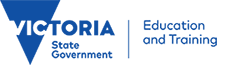 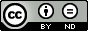 © State of Victoria (Department of Education and Training) 2016.Copyright of this material is reserved to the Crown in the right of the State of Victoria. This work is licensed under a Creative Commons Attribution-NoDerivs 3.0 Australia licence (http://creativecommons.org/licenses/by-nd/3.0/au/). You are free use, copy and distribute to anyone in its original form as long as you attribute the Department of Education and Training (DET) as the author, and you license any derivative work you make available under the same licence.DisclaimerIn compiling the information contained in and accessed through this resource, DET has used its best endeavours to ensure that the information is correct and current at the time of publication but takes no responsibility for any error, omission or defect therein.To the extent permitted by law DET, its employees, agents and consultants exclude all liability for any loss or damage (including indirect, special or consequential loss or damage) arising from the use of, or reliance on the information contained herein, whether caused or not by any negligent act or omission. If any law prohibits the exclusion of such liability, DET limits its liability to the extent permitted by law, for the resupply of the information.Third party sitesThis resource may contain links to third party websites and resources. DET is not responsible for the condition or content of these sites or resources as they are not under its control.Third party material linked from this resource is subject to the copyright conditions of the third party. Users will need to consult the copyright notice of the third party sites for conditions of usage.Victorian Purchasing Guide - Version HistoryHLT Health Training Package Victorian Purchasing GuideCONTENTSINTRODUCTION	6What is a Victorian Purchasing Guide?	6Victorian Government subsidised training	6QUALIFICATIONS	7UNITS OF COMPETENCY	9SAMPLE TRAINING PROGRAMS	28CONTACTS AND LINKS	87GLOSSARY	89INTRODUCTIONWhat is a Victorian Purchasing Guide?The Victorian Purchasing Guide (VPG) provides information for use by Registered Training Organisations (RTOs) in the provision of Victorian government subsidised training.Specifically, the VPG provides the following information related to the delivery of nationally endorsed Training Packages in Victoria:maximum and minimum payable hours available for each qualification.nominal hours for each unit of competency within the Training Package.They also contain sample training programs which reflect a vocational outcome for the particular qualification it has been developed for.Victorian Government subsidised trainingTo deliver government subsidised training in Victoria, an RTO must have an approved VET funding contract with the Department of Education and Training (DET).The VET funding contract and related guidelines set out the requirements that RTOs must abide by to maintain compliance as contracted providers in receipt of government subsidy. The contract and guidelines set standards of behaviour, as well as prescribing minimum requirements with regard to provider practice in the delivery of training services.For further information relating to obtaining a VET funding contract, please visit the Skills Victoria Training System (SVTS) website: http://www.education.vic.gov.au/svts QUALIFICATIONSHLT RELEASE 3UNITS OF COMPETENCYSAMPLE TRAINING PROGRAMSThe following pages list a range of Sample Training Programs across the different qualification levels within the HLT Health Training Package to demonstrate how units might be packaged to meet a particular vocational outcome.CONTACTS AND LINKSGLOSSARYTraining Package Version  Date VPG
ReleasedCommentsHLT Community Services Training PackageRelease 3.124 June 2016This Victorian Purchasing Guide reflects the changes made to HLT Health Training Package Release 3.1.Correction of typographical errors:No change to hoursHLT Community Services Training PackageRelease 3.010 March 2016This Victorian Purchasing guide reflects the changes made to HLT Health Training Package Release 3. It includes qualifications and units in the following industry sectors: Enrolled Nursing Ambulance, including Clinical and Communications Dental, including Assisting, Prosthetics and Technology Health Support Services Public Health, including Population Health and Indigenous Environmental Health.Please refer to HLT Health Training Package Release 3.0 modification history at www.training.gov.au for further details.HLT Community Services Training PackageRelease 2.128 January 2016Release of revised minimum and maximum payable hours for HLT release 1 qualifications due to changed units.HLT Health Training PackageRelease 2.011 November 2015This Victorian Purchasing Guide reflects the changes made to HLT Health Training Package Release 2.0. It includes qualifications and units of competency for:Complementary & Alternative HealthDirect Client Care & SupportTechnicians & Health Support Services
In addition to:Aboriginal & Torres Strait Islander Health WorkersFirst Aid, Tele-health and Work Health and Safety Please refer to HLT Health Training Package modification history at www.training.gov.au for further details.Please note: this Victorian Purchasing Guide only contains information on components within the HLT Health Training Package. For information on components from the HLT07 Health Training Package, please refer to the HLT07 Victorian Purchasing Guide.HLT Health Training PackageRelease 1.3January 2015Editorial updates. HLT Health Training PackageRelease 1.21 Aug 2014This Victorian Purchasing Guide reflects the Department of Education and Early Childhood Development (DEECD) adjustment to maximum payable hours for qualifications:HLT40113 Certificate IV in Aboriginal and/or Torres Strait Islander Primary Health CareHLT40213 Certificate IV in Aboriginal and/or Torres Strait Islander Primary Health Care PracticeHLT50113 Diploma of Aboriginal and/or Torres Strait Islander Primary Health CareHLT50213 Diploma of Aboriginal and/or Torres Strait Islander Primary Health Care PracticeHLT Health Training PackageRelease No. 1, 1.1 and 1.2 7 Feb 2014This Victorian Purchasing Guide reflects the changes made to HLT Health Training Package Release 1, 1.1 and 1.2. It includes:Aboriginal and/or Torres Strait Islander Primary Health Care qualificationsNew First Aid, Work Health and Safety, and Tele-health Units of Competency. 
Please refer to HLT Health Training Package modification history at www.training.gov.au for further details.CodeTitleMinimum Payable HoursMaximum Payable HoursHLT20113Certificate II in Aboriginal and/or Torres Strait Islander Primary Health Care350368HLT21015Certificate II in Medical Service First Response320337HLT23215Certificate II in Health Support Services296312HLT26015Certificate II in Population Health352370HLT26115Certificate II in Indigenous Environmental Health356375HLT30113Certificate III in Aboriginal and/or Torres Strait Islander Primary Health Care856901HLT31015Certificate III in Ambulance Communications (Call-taking)366385HLT31115Certificate III in Non-Emergency Patient Transport482507HLT31215Certificate III in Basic Health Care455479HLT33015Certificate III in Allied Health Assistance504530HLT33115Certificate III in Health Services Assistance584615HLT33215Certificate III in Health Support Services399420HLT35015Certificate III in Dental Assisting606638HLT35115Certificate III in Dental Laboratory Assisting321338HLT36015Certificate III in Population Health599630HLT36115Certificate III in Indigenous Environmental Health575605HLT37015Certificate III in Sterilisation Services423445HLT37115Certificate III in Hospital/Health Services Pharmacy Support 456480HLT37215Certificate III in Pathology Collection617650HLT37315Certificate III in Health Administration475500HLT37415Certificate III in Pathology Assistance437460HLT40113Certificate IV in Aboriginal and/or Torres Strait Islander Primary Health Care16321718HLT40213Certificate IV in Aboriginal and/or Torres Strait Islander Primary Health Care Practice16461733HLT41015Certificate IV in Ambulance Communications (Dispatch)594625HLT41115Certificate IV in Health Care760800HLT42015Certificate IV in Massage Therapy843888HLT43015Certificate IV in Allied Health Assistance9981050HLT45015Certificate IV in Dental Assisting753793HLT46015Certificate IV in Population Health10311085HLT46115Certificate IV in Indigenous Environmental Health10971155HLT47015Certificate IV in Sterilisation Services660695HLT47115Certificate IV in Hospital/Health Services Pharmacy Support651685HLT47315Certificate IV in Health Administration713750HLT47415Certificate IV in Audiometry530558HLT47515Certificate IV in Operating Theatre Technical Support9741025HLT47615Certificate IV in Cardiac Technology715753HLT47715Certificate IV in Medical Practice Assisting9731024HLT47815Certificate IV in Optical Dispensing684720HLT50113Diploma of Aboriginal and/or Torres Strait Islander Primary Health Care23072428HLT50213Diploma of Aboriginal and/or Torres Strait Islander Primary Health Care Practice23492473HLT51015Diploma of Paramedical Science893940HLT52015Diploma of Remedial Massage16751763HLT52115Diploma of Traditional Chinese Medicine (TCM) Remedial Massage14041478HLT52215Diploma of Shiatsu and Oriental Therapies14231498HLT52315Diploma of Clinical Aromatherapy14661543HLT52415Diploma of Kinesiology13131353HLT52515Diploma of Reflexology12761343HLT52615Diploma of Ayurvedic Lifestyle Consultation12901358HLT54115Diploma of Nursing16391725HLT55115Diploma of Dental Technology11331193HLT57415Diploma of Audiometry10621118HLT57715Diploma of Practice Management827870HLT57915Diploma of Anaesthetic Technology13451416HLT60113Advanced Diploma of Aboriginal and/or Torres Strait Islander Health Care10781135HLT62615Advanced Diploma of Ayurveda23092378HLT64115Advanced Diploma of Nursing646680HLT65015Advanced Diploma of Dental Prosthetics15301610Unit CodeUnit TitleNominal HoursHLTAAP001Recognise healthy body systems70HLTAAP002Confirm physical health status90HLTAAP003Analyse and respond to client health information60HLTADM001Administer and coordinate Telehealth services50HLTADM002Manage Telehealth technology60HLTADM003Facilitate a coordinated approach to client care30HLTADM004Manage health billing and accounting system30HLTADM005Produce coded clinical data20HLTADM006Undertake complex clinical coding30HLTADM007Complete highly complex clinical coding30HLTAHA001Assist with an allied health program65HLTAHA002Assist with the application and removal of casts40HLTAHA003Deliver and monitor client-specific physiotherapy programs85HLTAHA004Support client independence and community participation70HLTAHA005Support the delivery and monitoring of physiotherapy programs for mobility70HLTAHA006Assist with basic foot hygiene60HLTAHA007Assist with podiatric procedures80HLTAHA008Assist with podiatry assessment and exercise60HLTAHA009Assist with the rehabilitation of clients90HLTAHA010Assist with the development and maintenance of client functional status90HLTAHA011Conduct group sessions for individual client outcomes60HLTAHA012Support the development of speech and communication skills45HLTAHA013Provide support in dysphagia management50HLTAHA014Assist and support the use of augmentative and alternative communication systems55HLTAHA015Deliver and monitor a hydrotherapy program50HLTAHA016Support the fitting of assistive equipment70HLTAHA017Assist with social work60HLTAHA018Assist with planning and evaluating meals and menus to meet recommended dietary guidelines60HLTAHA019Assist with the monitoring and modification of meals and menus according to individualised plans50HLTAHA020Support food services in menu and meal order processing40HLTAHA021Assist with screening and implementation of therapeutic diets75HLTAHA022Prepare infant formulas45HLTAHA023Support the provision of basic nutrition advice and education55HLTAHA024Work within a community rehabilitation environment55HLTAHA025Contribute to client flow and client information management in medical imaging35HLTAHA026Support the medical imaging professional30HLTAHW001Work with Aboriginal and/or Torres Strait Islander clients and communities30HLTAHW002Support clients to obtain access to health services60HLTAHW003Provide basic health information to clients80HLTAHW004Perform work role in the Aboriginal and/or Torres Strait Islander primary health care context25HLTAHW005Work in Aboriginal and/or Torres Strait Islander primary health care context40HLTAHW006Facilitate and advocate for the rights and needs of clients and community members120HLTAHW007Undertake basic health assessments120HLTAHW008Assist in planning and implementation of basic health care20HLTAHW009Provide information about social and emotional support23HLTAHW010Identify community health issues, needs and strategies50HLTAHW011Assist with basic health screening, promotion and education services90HLTAHW012Assist with the prevention and minimisation of substance misuse30HLTAHW013Respond to emergencies120HLTAHW014Work with Elders in Aboriginal and/or Torres Strait Islander communities60HLTAHW015Work under instructions to support the safe use of medication120HLTAHW016Assess client's physical wellbeing120HLTAHW017Assess and support client's social and emotional wellbeing140HLTAHW018Plan, implement and monitor health care in a primary health care context200HLTAHW019Deliver primary health care programs for Aboriginal and/or Torres Strait Islander communities60HLTAHW020Administer medications200HLTAHW021Provide nutrition guidance for specific health care120HLTAHW022Address social determinants of Aboriginal and/or Torres Strait Islander health120HLTAHW023Plan, develop and evaluate health promotion and community development programs150HLTAHW024Work in alcohol and other drugs and mental health with Aboriginal and/or Torres Strait Islander communities150HLTAHW025Provide information and strategies in health care100HLTAHW026Provide information and strategies in sexual health for men40HLTAHW027Provide information and strategies in sexual health for women60HLTAHW028Provide information and strategies in chronic condition care60HLTAHW029Provide information and strategies in maternal and infant health40HLTAHW030Provide information and strategies in eye health100HLTAHW031Provide information and strategies to enhance the capacities of Aboriginal and/or Torres Strait Islander families65HLTAHW032Supervise individual workers40HLTAHW033Maintain community health profile40HLTAHW034Provide healthy lifestyle programs and advice40HLTAHW035Provide information and support around cancer80HLTAHW036Provide information and support to women with breast cancer80HLTAHW037Support the safe use of medications180HLTAHW038Assess and promote physical and emotional wellbeing of children120HLTAHW039Monitor early childhood growth and development70HLTAHW040Promote burns prevention in homes and the community25HLTAHW041Assess and manage emergency treatment of burns70HLTAHW042Implement a burns rehabilitation care plan 80HLTAHW043Facilitate access to tertiary health services 40HLTAHW044Advocate on behalf of the community30HLTAHW045Plan, develop and evaluate primary health care programs for Aboriginal and/or Torres Strait Islander communities150HLTAHW046Apply advanced skills in primary health care150HLTAHW047Support and promote social and emotional wellbeing of staff and clients80HLTAHW048Apply a strategic approach to Aboriginal and/or Torres Strait Islander health170HLTAHW049Work effectively in social and emotional wellbeing40HLTAHW050Develop a healing framework for social and emotional wellbeing work45HLTAHW051Respond to loss, grief and trauma40HLTAHW052Deliver primary health care to Aboriginal and/or Torres Strait Islander clients in confinement40HLTAHW053Address impact of food security on community health40HLTAHW054Support renal dialysis clients in the community setting100HLTAHW055Provide care to clients undertaking renal dialysis in the community setting150HLTAHW056Provide sexual and reproductive health care120HLTAHW057Provide antenatal health care300HLTAHW058Prepare for and support childbirth570HLTAHW059Provide postnatal and infant health care100HLTAHW060Plan for medical emergencies100HLTAHW061Engage in community health research90HLTAHW062Supervise health care team50HLTAHW063Implement office systems20HLTAHW064Manage budgets40HLTAHW065Apply reflective practice in an Aboriginal and/or Torres Strait Islander primary health care setting45HLTAHW066Manage the delivery of Aboriginal and/or Torres Strait Islander primary health care120HLTAHW067Manage health education and promotion50HLTAHW068Develop work plans50HLTAHW069Develop health care policy50HLTAHW070Manage human resources60HLTAHW071Manage medicines in Aboriginal and/or Torres Strait Islander primary health care90HLTAHW072Provide guidance in social and emotional wellbeing60HLTAHW073Practise social and emotional wellbeing in a clinical setting60HLTAHW074Provide closure on healing processes40HLTAHW075Manage community health projects40HLTAHW076Plan for community emergencies100HLTAHW077Provide supervision for social and emotional wellbeing workers40HLTAHW078Work within a narrative approach40HLTAID001Provide cardiopulmonary resuscitation4HLTAID002Provide basic emergency life support12HLTAID003Provide first aid18HLTAID004Provide an emergency first aid response in an education and care setting20HLTAID005Provide first aid in remote situations24HLTAID006Provide advanced first aid30HLTAID007Provide advanced resuscitation14HLTAID008Manage first aid services and resources16HLTAIN001Assist with nursing care in an acute care environment120HLTAIN002Provide non-client contact support in an acute care environment40HLTAMB001Follow procedures for routine safe removal of patient50HLTAMB002Implement safe access and egress in an emergency80HLTAMB003Transport emergency patients50HLTAMB004Conduct advanced clinical assessment120HLTAMB005Receive and respond to requests for ambulance service60HLTAMB006Assign and coordinate ambulance service resources160HLTAMB007Assess and deliver basic clinical care100HLTAMB008Assess and deliver standard clinical care 200HLTAMB009Deliver intensive clinical care250HLTAMB010Manage and coordinate resources for emergency operations150HLTAMB011Manage a routine non-emergency scene50HLTAMB012Communicate in complex situations to support health care70HLTAMB013Contribute to managing the scene of an emergency50HLTAMB014Transport non-emergency patients under operational conditions40HLTANA001Prepare clients for anaesthesia150HLTANA002Monitor clients during anaesthesia150HLTANA003Assist with airway management150HLTANA004Respond to anaesthesia related emergencies150HLTANA005Maintain quality and supply of anaesthetic equipment and consumables150HLTANA006Assist with clinical procedures used in anaesthesia150HLTANA007Monitor medications in the anaesthetic environment72HLTARO001Develop aromatherapy practice65HLTARO002Source and prepare aromatherapy products50HLTARO003Perform aromatherapy health assessments150HLTARO004Provide therapeutic aromatherapy treatments180HLTARO005Provide aromatherapy massage treatments220HLTARO006Adapt aromatherapy treatments to specific needs120HLTARO007Monitor and evaluate aromatherapy treatments40HLTARO008Prepare and dispense aromatic formulations45HLTARO009Select and advise on aromatic therapies200HLTAUD001Assess hearing120HLTAUD002Conduct play audiometry90HLTAUD003Assess and respond to occupational noise risk90HLTAUD004Develop and implement individual hearing rehabilitation programs80HLTAUD005Dispense hearing devices140HLTAUD006Remove cerumen60HLTAYV001Develop Ayurvedic practice80HLTAYV002Make Ayurvedic lifestyle assessments150HLTAYV003Provide Ayurvedic bodywork therapies140HLTAYV004Provide Ayurvedic lifestyle advice140HLTAYV005Provide advice on Ayurvedic nutrition80HLTAYV006Take cases within Ayurvedic framework100HLTAYV007Diagnose conditions within an Ayurvedic framework100HLTAYV008Provide Ayurvedic remedial therapies70HLTAYV009Provide therapeutic Ayurvedic nutritional advice300HLTAYV010Select and advise on Ayurvedic medicines-dravyaguna300HLTAYV011Prepare and dispense Ayurvedic medicines-dravyaguna80HLTAYV012Monitor and evaluate Ayurvedic treatments120HLTCAR001Perform electrocardiography (ECG)90HLTCAR002Perform holter monitoring90HLTCAR003Assist with stress testing90HLTDEF001Participate in a land based deployed health capability0HLTDEF002Provide treatments for common conditions0HLTDEF003Perform the duties of a scribe during casualty resuscitation0HLTDEF004Attend to emergency patients being transported by road0HLTDEN001Prepare for and assist with oral health care procedures 300HLTDEN002Assist with dental radiography50HLTDEN003Assist with administration in dental practice 40HLTDEN004Implement an individualised oral hygiene program330HLTDEN005Assist in oral health care procedures during general anaesthesia200HLTDEN006Assist in oral health care procedures during conscious sedation180HLTDEN007Apply the principles of radiation biology and protection in dental practice120HLTDEN008Prepare to expose a prescribed dental radiographic image90HLTDEN009Produce a prescribed dental radiographic image130HLTDEN010Implement an oral hygiene program for older people130HLTDEN011Implement an oral health promotion program130HLTDEN012Take an impression for study models75HLTDEN013Allocate treatment appointments according to priority30HLTDEN014Take a clinical photograph50HLTDEP001Identify, select and prepare instruments, equipment and materials75HLTDEP002Gather data, conduct dental prosthetic examination and develop treatment plan180HLTDEP003Take impressions100HLTDEP004Establish and record jaw relationships and select artificial teeth200HLTDEP005Evaluate a removable dental prosthesis at try-in stage180HLTDEP006Insert and issue a completed removable dental prosthesis100HLTDEP007Perform maintenance treatment for patient with removable dental prostheses100HLTDEP008Construct and insert an implant retained overdenture200HLTDET001Construct models40HLTDET002Construct custom impression trays30HLTDET003Construct registration rims30HLTDET004Articulate models and transfer records20HLTDET005Construct thermoformed bases and appliances35HLTDET006Construct immediate dentures60HLTDET007Construct removable acrylic partial dentures60HLTDET008Construct cast alloy removable partial denture framework80HLTDET009Construct crown and bridge structures90HLTDET010Join alloy structures30HLTDET011Construct ceramic and fixed restorations120HLTDET012Construct orthodontic appliances60HLTDET013Construct oral splints30HLTDET014 Repair and modify dentures and appliances40HLTDET015Construct complete removable acrylic dentures and appliances150HLTENN001Practise nursing within the Australian health care system100HLTENN002Apply communication skills in nursing practice50HLTENN003Perform clinical assessment and contribute to planning nursing care50HLTENN004Implement, monitor and evaluate nursing care plans110HLTENN005Contribute to nursing care of a person with complex needs90HLTENN006Apply principles of wound management in the clinical environment45HLTENN007Administer and monitor medicines and intravenous therapy250HLTENN008Apply legal and ethical parameters to nursing practice30HLTENN009Implement and monitor care for a person with mental health conditions60HLTENN010Apply a palliative approach in nursing practice50HLTENN011Implement and monitor care for a person with acute health problems70HLTENN012Implement and monitor care for a person with chronic health problems50HLTENN013Implement and monitor care of the older person75HLTENN014Contribute to maternal and infant health care80HLTENN015Apply nursing practice in the primary health care setting80HLTENN016Apply nursing practice in the emergency care setting30HLTENN017Apply nursing practice in the orthopaedic care setting80HLTENN018Apply nursing practice in the rehabilitation care setting50HLTENN019Apply nursing practice in sexual and reproductive health care80HLTENN020Conduct clinical assessments30HLTENN021Apply nursing practice in the critical care setting80HLTENN022Contribute to the registration, eligibility and assessment of donors50HLTENN023Apply nursing practice in the respiratory care setting80HLTENN024Apply nursing practice in the cardiovascular care setting80HLTENN025Implement and monitor care for a person with diabetes80HLTENN026Apply nursing practice in the perioperative setting80HLTENN027Apply nursing practice in the hyperbaric environment80HLTENN028Apply nursing practice in the paediatric care setting80HLTENN029Apply nursing practice in the contemporary aged care setting80HLTENN030Implement and monitor care for a person with a stoma80HLTENN031Apply nursing practice in the contemporary mental health care setting80HLTENN032Apply nursing practice in the rural and remote setting80HLTENN033Research and report on nursing trends and practice60HLTENN034Contribute to the improvement of clinical practice50HLTFSE001Follow basic food safety practices30HLTFSE002Provide ward or unit based food preparation and distribution services30HLTFSE003Perform kitchenware washing10HLTFSE004Serve cafeteria customers20HLTFSE005Apply and monitor food safety requirements60HLTFSE006Prepare foods suitable for a range of client groups40HLTFSE007Oversee the day-to-day implementation of food safety in the workplace45HLTFSE008Conduct internal food safety audits60HLTFSE009Apply cook-freeze and reheating processes25HLTHPS001Take clinical measurements50HLTHPS002Support health professional in the delivery of care85HLTHPS003Maintain medication stocks20HLTHPS004Measure spirometry30HLTHPS005Handle medical specimens40HLTHPS006Assist clients with medication80HLTHPS007Administer and monitor medications80HLTHPS008Provide clinical mentoring in the workplace environment80HLTHPS009Perform peripheral intravenous cannulation60HLTHPS010Interpret and use information about nutrition and diet50HLTHSS001Operate an incinerator15HLTHSS002Perform general maintenance and provide assistance to tradespersons25HLTHSS003Perform general cleaning tasks in a clinical setting20HLTHSS004Handle and move equipment, goods and mail20HLTHSS005Undertake routine stock maintenance15HLTHSS006Collect and manage linen stock at user-location15HLTHSS007Handle medical gases safely20HLTHSS008Perform routine servicing of plant, equipment and machinery20HLTINF001Comply with infection prevention and control policies and procedures25HLTINF002Process reusable medical devices and equipment30HLTINF003Implement and monitor infection prevention and control policies and procedures60HLTINF004Manage the control of infection50HLTINF005Maintain infection prevention for skin penetration treatments75HLTKIN001Develop kinesiology practice60HLTKIN002Conduct indicator muscle monitoring85HLTKIN003Perform kinesiology assessments200HLTKIN004Provide kinesiology balances150HLTKIN005Monitor and evaluate client progress80HLTMSG001Develop massage practice40HLTMSG002Assess client massage needs150HLTMSG003Perform remedial massage musculoskeletal assessments240HLTMSG004Provide massage treatments150HLTMSG005Provide remedial massage treatments240HLTMSG006Adapt remedial massage practice to meet specific needs120HLTMSG007Adapt remedial massage practice for athletes60HLTMSG008Monitor and evaluate remedial massage treatments30HLTOHC001Recognise and respond to oral health issues30HLTOHC002Inform and support patients and groups about oral health40HLTOHC003Apply and manage use of basic oral health products 40HLTOHC004Provide or assist with oral hygiene50HLTOHC005Use basic oral health screening tools30HLTOHC006Apply fluoride varnish25HLTOPD001Provide advice on optical appliances60HLTOPD002Dispense optical appliances60HLTOPD003Dispense atypical prescriptions120HLTOPD004Edge and fit ophthalmic appliances50HLTOPD005Process and manage optical appliance orders150HLTPAT001Identify and respond to clinical risks in pathology collection35HLTPAT002Perform venous blood collection100HLTPAT003Perform capillary blood collections35HLTPAT004Collect pathology specimens other than blood45HLTPAT005Collect specimens for drugs of abuse testing30HLTPAT006Receive, prepare and dispatch pathology specimens15HLTPAT007Collect arterial blood samples120HLTPHA001Maintain pharmaceutical imprest stock15HLTPHA002Pack pharmaceutical products15HLTPHA003Assist with dispensing of prescriptions and medication orders30HLTPHA004Order, maintain and distribute pharmaceutical stock55HLTPHA005Conduct small scale compounding and labelling of pharmaceutical products60HLTPHA006Provide assistance in dispensary administration35HLTPHA007Conduct small scale compounding and labelling of aseptic pharmaceutical products55HLTPHA008Support pharmacist communication with clients and other health professionals45HLTPHA009Support pharmacists in the collection and presentation of workplace data and information55HLTPOP001Provide basic repairs and maintenance to health hardware and fixtures70HLTPOP002Monitor and maintain sewage systems35HLTPOP003Monitor and maintain water supply50HLTPOP004Monitor and maintain rubbish collection and disposal systems50HLTPOP005Work in a population health context30HLTPOP006Contribute to working with the community to identify health needs60HLTPOP007Contribute to population health project planning55HLTPOP008Develop and implement disease prevention and control measures60HLTPOP009Provide information and support on environmental health issues40HLTPOP010Monitor and maintain dog health in the community50HLTPOP011Facilitate provision of functional, durable health hardware items in home and community40HLTPOP012Contribute to testing of results of community water supply50HLTPOP013Contribute to the implementation of a disaster plan60HLTPOP014Assess readiness for and effect behaviour change50HLTPOP015Provide information on smoking and smoking cessation40HLTPOP016Provide interventions to clients who are nicotine dependent40HLTPOP017Identify pest control strategies70HLTPOP018Develop a plan of action to address land care issues in the community140HLTPOP019Apply a population health framework50HLTPOP020Work with the community to identify health needs50HLTPOP021Plan a population health project50HLTPOP022Evaluate a population health project40HLTPOP023Build capacity to promote health60HLTPOP024Develop a disaster plan100HLTREF001Develop reflexology practice20HLTREF002Provide reflexology for relaxation60HLTREF003Perform reflexology health assessments65HLTREF004Provide therapeutic reflexology treatments125HLTREF005Adapt reflexology treatments to meet specific needs100HLTREF006Monitor and evaluate reflexology treatments70HLTRNL001Support a person with chronic kidney disease55HLTRNL002Provide care and support to a person undergoing renal replacement therapy110HLTSHU001Work within a framework of traditional oriental medicine90HLTSHU002Develop Shiatsu practice75HLTSHU003Maintain personal health and awareness for traditional oriental medicine practice60HLTSHU004Perform Shiatsu therapy health assessments65HLTSHU005Perform oriental therapies health assessments85HLTSHU006Provide Shiatsu therapy treatments95HLTSHU007Provide oriental therapies treatments100HLTSHU008Adapt Shiatsu and oriental therapies practice to meet specific needs110HLTSHU009Monitor and evaluate traditional oriental medicine treatments45HLTSTE001Clean and disinfect reusable medical devices35HLTSTE002Inspect and pack reusable medical devices35HLTSTE003Sterilise loads40HLTSTE004Manage sterile stock40HLTSTE005Care for reusable medical devices35HLTSTE006Chemically disinfect reusable medical devices40HLTSTE007Monitor and maintain cleaning and sterilisation equipment80HLTSTE008Monitor quality of cleaning, sterilisation and packaging processes80HLTTCM001Develop Traditional Chinese Medicine (TCM) remedial massage practice80HLTTCM002Perform Traditional Chinese Medicine (TCM) remedial massage health assessments150HLTTCM003Provide Traditional Chinese Medicine (TCM) remedial massage treatments150HLTTCM004Adapt Traditional Chinese Medicine (TCM) remedial massage practice to meet specific needs220HLTTCM005Monitor and evaluate Traditional Chinese Medicine (TCM) remedial massage treatments60HLTTHE001Handle and care for operating theatre equipment120HLTTHE002Assist with preparation of clients for operative procedures150HLTTHE003Provide intra-operative equipment and technical support120HLTWHS001Participate in workplace health and safety20HLTWHS002Follow safe work practices for direct client care25HLTWHS003Maintain workplace health and safety40HLTWHS004Manage workplace health and safety40HLTWHS005Conduct manual tasks safely30HLTWHS006Manage personal stressors in the work environment25Occupation/ Work FunctionAboriginal and Torres Strait Islander Health WorkerAboriginal and Torres Strait Islander Health WorkerQualification Title Certificate II in Aboriginal and/or Torres Strait Islander Primary Health CareCertificate II in Aboriginal and/or Torres Strait Islander Primary Health CareQualification CodeHLT20113HLT20113DescriptionThis qualification reflects the role of workers who undertake a range of tasks under direct supervision to support the provision of primary health care services to Aboriginal and/or Torres Strait Islander clients and communities. Such work will be performed as part of a health clinic, centre or service. This qualification is suited to Australian Apprenticeship pathways and is appropriate for delivery within VET in Schools programsThis qualification reflects the role of workers who undertake a range of tasks under direct supervision to support the provision of primary health care services to Aboriginal and/or Torres Strait Islander clients and communities. Such work will be performed as part of a health clinic, centre or service. This qualification is suited to Australian Apprenticeship pathways and is appropriate for delivery within VET in Schools programsUnit CodeUnit TitleHoursCoreCoreCoreHLTAHW001Work with Aboriginal and/or Torres Strait Islander clients and communities 30HLTAHW002Support clients to obtain access to health services 60HLTAHW003Provide basic health information to clients 80HLTAHW004Perform work role in the Aboriginal and/or Torres Strait Islander primary health care context 25HLTAID003Provide first aid18HLTINF001Comply with infection prevention and control policies and procedures25HLTWHS001Participate in workplace health and safety 20ElectiveElectiveElectiveHLTAHW034Provide healthy lifestyle programs and advice 40BSBCMM201Communicate in the workplace40BSBINM201Process and maintain workplace information30Total HoursTotal Hours368Occupation/ Work FunctionPersonal Service WorkerPersonal Service WorkerQualification Title Certificate II in Medical Service First ResponseCertificate II in Medical Service First ResponseQualification CodeHLT21015HLT21015DescriptionThis qualification reflects the role of first medical response workers or volunteers who provide initial care to patients. These people provide basic first aid and emergency responses in the pre-hospital/out-of hospital environment.This qualification reflects the role of first medical response workers or volunteers who provide initial care to patients. These people provide basic first aid and emergency responses in the pre-hospital/out-of hospital environment.Unit CodeUnit TitleHoursCoreCoreCoreCHCDIV001Work with diverse people40HLTAID003Provide first aid18HLTINF001Comply with infection prevention and control policies and procedures25HLTWHS001Participate in workplace health and safety20ElectiveElectiveElectiveCHCCOM005Communicate and work in health or community services30HLTAAP001Recognise healthy body systems70HLTAAP002Confirm physical health status90HLTAID006Provide advanced first aid30HLTAID007Provide advanced resuscitation14Total HoursTotal Hours337Occupation/ Work FunctionHospital WorkersHospital WorkersQualification Title Certificate II in Health Support ServicesCertificate II in Health Support ServicesQualification CodeHLT23215HLT23215DescriptionThis qualification reflects the role of workers who provide support for the effective functioning of health services. At this level workers complete tasks under supervision involving known routines and procedures or complete routine but variable tasks in collaboration with others in a team environment.This qualification reflects the role of workers who provide support for the effective functioning of health services. At this level workers complete tasks under supervision involving known routines and procedures or complete routine but variable tasks in collaboration with others in a team environment.NotesThis qualification offers multiple specialisations.This qualification offers multiple specialisations.Unit CodeUnit TitleHoursCoreCoreCoreCHCCOM005Communicate and work in health or community services30CHCDIV001Work with diverse people40HLTINF001Comply with infection prevention and control policies and procedures25HLTWHS001Participate in workplace health and safety20ElectiveElectiveElectiveHLTHSS003Perform general cleaning tasks in a clinical setting20HLTFSE001Follow basic food safety practices30HLTFSE002Provide ward or unit based food preparation and distribution services30SITXFSA202Transport and store food12BSBINM201Process and maintain workplace information30BSBWOR202Organise and complete daily work activities20BSBFLM312Contribute to team effectiveness40BSBWOR203Work effectively with others15Total HoursTotal Hours312Occupation/ Work FunctionAboriginal and Torres Strait Islander Health WorkerAboriginal and Torres Strait Islander Health WorkerQualification Title Certificate II in Population HealthCertificate II in Population HealthQualification CodeHLT26015HLT26015DescriptionThis qualification may be used as a pathway for workforce entry into population health work. At this level, work takes place under direct and regular supervision within clearly defined guidelines.This qualification may be used as a pathway for workforce entry into population health work. At this level, work takes place under direct and regular supervision within clearly defined guidelines.Unit CodeUnit TitleHoursCoreCoreCoreCHCDIV001Work with diverse people40HLTPOP005Work in a population health context30HLTWHS001Participate in workplace health and safety20ElectiveElectiveElectiveCHCEDU008Share health information50CHCGRP001Support group activities30HLTPOP003Monitor and maintain water supply50HLTPOP004Monitor and maintain rubbish collection and disposal systems50HLTPOP008Develop and implement disease prevention and control measures60HLTPOP009Provide information and support on environmental health issues40Total HoursTotal Hours370Occupation/ Work FunctionAboriginal and Torres Strait Islander Health WorkerAboriginal and Torres Strait Islander Health WorkerQualification Title Certificate II in Indigenous Environmental HealthCertificate II in Indigenous Environmental HealthQualification CodeHLT26115HLT26115DescriptionThis qualification may be used as a pathway for workforce entry into indigenous environmental health work. At this level, work takes place under direct and regular supervision within clearly defined guidelines.This qualification may be used as a pathway for workforce entry into indigenous environmental health work. At this level, work takes place under direct and regular supervision within clearly defined guidelines.Unit CodeUnit TitleHoursCoreCoreCoreCHCDIV002Promote Aboriginal and/or Torres Strait Islander cultural safety25HLTPOP005Work in a population health context30HLTPOP008Develop and implement disease prevention and control measures60HLTPOP009Provide information and support on environmental health issues40HLTWHS001Participate in workplace health and safety20ElectiveElectiveElectiveCHCCDE001Support participative planning processes50CHCEDU008Share health information50HLTHPS010Interpret and use information about nutrition and diet50HLTPOP004Monitor and maintain rubbish collection and disposal systems50Total HoursTotal Hours375Occupation/ Work FunctionAboriginal and Torres Strait Islander Health WorkerAboriginal and Torres Strait Islander Health WorkerQualification Title Certificate III in Aboriginal and/or Torres Strait Islander Primary Health CareCertificate III in Aboriginal and/or Torres Strait Islander Primary Health CareQualification CodeHLT30113HLT30113DescriptionThis qualification reflects the role of Aboriginal and/or Torres Strait Islander people working at the entry level of primary health care for Aboriginal and/or Torres Strait Islander clients. Certificate III may be regarded by many jurisdictions as the minimum level for Aboriginal and/or Torres Strait Islander health work. In some jurisdictions, however, individuals may start at Certificate II level and, when ready, progress to Certificate III. The qualification structure for Certificate III supports both these options. This qualification is suited to Australian Apprenticeship pathways.This qualification reflects the role of Aboriginal and/or Torres Strait Islander people working at the entry level of primary health care for Aboriginal and/or Torres Strait Islander clients. Certificate III may be regarded by many jurisdictions as the minimum level for Aboriginal and/or Torres Strait Islander health work. In some jurisdictions, however, individuals may start at Certificate II level and, when ready, progress to Certificate III. The qualification structure for Certificate III supports both these options. This qualification is suited to Australian Apprenticeship pathways.Unit CodeUnit TitleHoursCoreCoreCoreCHCLEG001Work legally and ethically55HLTAHW005Work in Aboriginal and/or Torres Strait Islander primary health care context40HLTAHW006Facilitate and advocate for the rights and needs of clients and community members120HLTAHW007Undertake basic health assessments 120HLTAHW008Assist in planning and implementation of basic health care20HLTAHW009Provide information about social and emotional support23HLTAHW010Identify community health issues, needs and strategies50HLTAHW011Assist with basic health screening, promotion and education services 90HLTAHW015Work under instructions to support the safe use of medication120HLTAID003Provide first aid18HLTINF001Comply with infection prevention and control policies and procedures25HLTWHS001Participate in workplace health and safety 20ElectiveElectiveElectiveCHCAOD002Work with clients who are intoxicated50CHCCCS009Facilitate responsible behaviour40CHCEDU008Share health information50HLTOHC005Use basic oral health screening tools30HLTPHA003Assist with dispensing of prescriptions and medication orders30Total HoursTotal Hours901Occupation/ Work FunctionRadio Despatcher/ Switchboard OperatorRadio Despatcher/ Switchboard OperatorQualification Title Certificate III in Ambulance Communications (Call-taking)Certificate III in Ambulance Communications (Call-taking)Qualification CodeHLT31015HLT31015DescriptionThis qualification reflects the role of ambulance communications call-takers who receive calls for service in emergency communication or coordination environments in a range of ambulance service organisations and under direct or indirect supervision.This qualification reflects the role of ambulance communications call-takers who receive calls for service in emergency communication or coordination environments in a range of ambulance service organisations and under direct or indirect supervision.Unit CodeUnit TitleHoursCoreCoreCoreCHCCOM005Communicate and work in health or community services30CHCDIV001Work with diverse people40HLTAMB005Receive and respond to requests for ambulance service 60HLTWHS001Participate in workplace health and safety20BSBMED301Interpret and apply medical terminology appropriately60BSBWOR203Work effectively with others15ElectiveElectiveElectiveCHCCOM001Provide first point of contact35HLTAID006Provide advanced first aid30HLTWHS006Manage personal stressors in the work environment25PUAECO002AProcess emergency incident calls and enquiries30PUAECO004AOperate computer aided dispatch system40Total HoursTotal Hours385Occupation/ Work FunctionPatient Transport Officer/ Ambulance OfficerPatient Transport Officer/ Ambulance OfficerQualification Title Certificate III in Non-Emergency Patient TransportCertificate III in Non-Emergency Patient TransportQualification CodeHLT31115HLT31115DescriptionThis qualification reflects the role of workers such as non-emergency patient transport officers who provide non-emergency transport and care for patients who have non-acute or chronic illness or disability and require transport. Workers in this role provide appropriate patient assessment, follow procedures for safe removal of a patient for transport for pre-arranged or booked transport service and the time of response is not given high priority in comparison to emergency transport.This qualification reflects the role of workers such as non-emergency patient transport officers who provide non-emergency transport and care for patients who have non-acute or chronic illness or disability and require transport. Workers in this role provide appropriate patient assessment, follow procedures for safe removal of a patient for transport for pre-arranged or booked transport service and the time of response is not given high priority in comparison to emergency transport.Unit CodeUnit TitleHoursCoreCoreCoreCHCCOM005Communicate and work in health or community services30CHCDIV001Work with diverse people40HLTAAP001Recognise healthy body systems70HLTAID003Provide first aid18HLTAMB001Follow procedures for routine safe removal of patient 50HLTAMB014Transport non-emergency patients under operational conditions 40HLTINF001Comply with infection prevention and control policies and procedures25HLTWHS002Follow safe work practices for direct client care25ElectiveElectiveElectiveHLTAAP002Confirm physical health status90HLTAID006Provide advanced first aid30HLTAID007Provide advanced resuscitation14HLTAMB011Manage a routine non-emergency scene50HLTWHS006Manage personal stressors in the work environment25Total HoursTotal Hours507Occupation/ Work FunctionFirst aider/ Medical Response Worker First aider/ Medical Response Worker Qualification Title Certificate III in Basic Health CareCertificate III in Basic Health CareQualification CodeHLT31215HLT31215DescriptionThis qualification reflects the role of first aid or medical response workers who provide basic health care services including emergency first aid and sometimes transport services in the pre-hospital/out-of hospital environment. The qualification applies to people who provide a first response in workplaces such as industrial sites, first aid organisations and the Australian Defence Force (ADF).This qualification reflects the role of first aid or medical response workers who provide basic health care services including emergency first aid and sometimes transport services in the pre-hospital/out-of hospital environment. The qualification applies to people who provide a first response in workplaces such as industrial sites, first aid organisations and the Australian Defence Force (ADF).Unit CodeUnit TitleHoursCoreCoreCoreCHCCOM005Communicate and work in health or community services30CHCDIV001Work with diverse people40HLTAAP001Recognise healthy body systems70HLTAID006Provide advanced first aid30HLTINF001Comply with infection prevention and control policies and procedures25HLTWHS002Follow safe work practices for direct client care25ElectiveElectiveElectiveCHCDIV002Promote Aboriginal and/or Torres Strait Islander cultural safety25HLTAAP002Confirm physical health status90HLTAID007Provide advanced resuscitation14HLTAMB011Manage a routine non-emergency scene50HLTAMB014Transport non-emergency patients under operational conditions 40HLTWHS006Manage personal stressors in the work environment25BSBWOR203Work effectively with others15Total HoursTotal Hours479Occupation/ Work FunctionAllied Health AssistantAllied Health AssistantQualification Title Certificate III in Allied Health AssistanceCertificate III in Allied Health AssistanceQualification CodeHLT33015 HLT33015 DescriptionThis qualification reflects the role of allied health assistants who provide assistance to allied health professionals under predetermined guidelines. Depending on the setting, work may include following treatment plans for therapeutic interventions and/or conducting programs under the regular direct, indirect or remote supervision of an allied health professional.This qualification reflects the role of allied health assistants who provide assistance to allied health professionals under predetermined guidelines. Depending on the setting, work may include following treatment plans for therapeutic interventions and/or conducting programs under the regular direct, indirect or remote supervision of an allied health professional.Unit CodeUnit TitleHoursCoreCoreCoreCHCCCS010Maintain a high standard of service30CHCCOM005Communicate and work in health or community services30CHCDIV001Work with diverse people40HLTAAP001Recognise healthy body systems70HLTAHA001Assist with an allied health program65HLTINF001Comply with infection prevention and control policies and procedures25HLTWHS001Participate in workplace health and safety 20BSBMED301Interpret and apply medical terminology appropriately60ElectiveElectiveElectiveCHCAGE001Facilitate the empowerment of older people50CHCCCS006Facilitate individual service planning and delivery120CHCCCS020Respond effectively to behaviours of concern20Total HoursTotal Hours530Occupation/ Work FunctionHealth Services AssistantHealth Services AssistantQualification Title Certificate III in Health Services AssistanceCertificate III in Health Services AssistanceQualification CodeHLT33115HLT33115DescriptionThis qualification reflects the role of a variety of workers who use a range of factual, technical and procedural knowledge to provide assistance to health professional staff for the care of clients. Health services assistance involves the worker in direct client contact under supervision.This qualification reflects the role of a variety of workers who use a range of factual, technical and procedural knowledge to provide assistance to health professional staff for the care of clients. Health services assistance involves the worker in direct client contact under supervision.NotesThis qualification offers multiple specialisations.This qualification offers multiple specialisations.Unit CodeUnit TitleHoursCoreCoreCoreCHCCOM005Communicate and work in health or community services30CHCDIV001Work with diverse people40HLTAAP001Recognise healthy body systems70HLTINF001Comply with infection prevention and control policies and procedures25HLTWHS001Participate in workplace health and safety 20BSBMED301Interpret and apply medical terminology appropriately60BSBWOR301Organise personal work priorities and development30ElectiveElectiveElectiveGroup BGroup BHLTAIN001Assist with nursing care in an acute care environment120Group CGroup CCHCAGE001Facilitate the empowerment of older people50CHCAGE005Provide support to people living with dementia65CHCCCS010Maintain a high standard of service30CHCCCS012Prepare and maintain beds15HLTFS201DDistribute meals and refreshments to clients20HLTMS207DHandle medical gases safely20HLTMS208DHandle waste in a health care environment20Total HoursTotal Hours615Occupation/ Work FunctionNursing Support/Personal Care WorkerNursing Support/Personal Care WorkerQualification Title Certificate III in Health Support ServicesCertificate III in Health Support ServicesQualification CodeHLT33215HLT33215DescriptionThis qualification covers workers who provide support for the effective functioning of health services. These functions are carried out under supervision and require the use of some discretion and judgement. These workers may also provide a team leadership, workplace training or leading hand function. These workers do not deliver direct care to clients.This qualification covers workers who provide support for the effective functioning of health services. These functions are carried out under supervision and require the use of some discretion and judgement. These workers may also provide a team leadership, workplace training or leading hand function. These workers do not deliver direct care to clients.NotesThis qualification offers multiple specialisations.This qualification offers multiple specialisations.Unit CodeUnit TitleHoursCoreCoreCoreCHCCOM005Communicate and work in health or community services30CHCDIV001Work with diverse people40HLTINF001Comply with infection prevention and control policies and procedures25HLTWHS001Participate in workplace health and safety20HLTWHS005Conduct manual tasks safely30BSBWOR301Organise personal work priorities and development30ElectiveElectiveElectiveCPPCLO2009AClean glass surfaces10CPPCLO3002ARestore hard floor surfaces15CPPCLO4022AOrganise and monitor cleaning operations20LMTGN2006BPerform test or inspection to check product quality20HLTAHA018Assist with planning and evaluating meals and menus to meet recommended dietary guidelines60HLTAHA020Support food services in menu and meal order processing40SITXINV401Control stock25CPPCMN4002BImplement and monitor environmentally sustainable work practices40SITXFSA101Use hygienic practices for food safety15Total HoursTotal Hours420Occupation/ Work FunctionDental AssistantDental AssistantQualification Title Certificate III in Dental AssistingCertificate III in Dental AssistingQualification CodeHLT35015HLT35015DescriptionThis qualification reflects the role of workers who assist a dentist, dental hygienist, dental prosthetist, dental therapist or oral health therapist during oral health care procedures. Their role includes maintaining high standards of infection control, assisting with practice administration and supporting quality and professionalism in the dental sector.To achieve this qualification, the candidate must have completed at least 250 hours of work as detailed in the Assessment Requirements of the units of competency.This qualification reflects the role of workers who assist a dentist, dental hygienist, dental prosthetist, dental therapist or oral health therapist during oral health care procedures. Their role includes maintaining high standards of infection control, assisting with practice administration and supporting quality and professionalism in the dental sector.To achieve this qualification, the candidate must have completed at least 250 hours of work as detailed in the Assessment Requirements of the units of competency.Unit CodeUnit TitleHoursCoreCoreCoreCHCCOM005Communicate and work in health or community services30CHCDIV001Work with diverse people40HLTAID003Provide first aid18HLTDEN001Prepare for and assist with oral health care procedures 300HLTDEN002Assist with dental radiography50HLTDEN003Assist with administration in dental practice 40HLTINF001Comply with infection prevention and control policies and procedures25HLTINF002Process reusable medical devices and equipment30HLTWHS001Participate in workplace health and safety20ElectiveElectiveElectiveHLTOHC004Provide or assist with oral hygiene50HLTSTE001Clean and disinfect reusable medical devices35Total HoursTotal Hours638Occupation/ Work FunctionDental Laboratory AssistantDental Laboratory AssistantQualification Title Certificate III in Dental Laboratory AssistingCertificate III in Dental Laboratory AssistingQualification CodeHLT35115HLT35115DescriptionThis qualification reflects the role of a dental laboratory assistant responsible for pouring impressions, producing custom-made trays, manufacturing occlusal registration rims, transferring oral records, articulating models for a range of prostheses, and constructing mouthguardsThis qualification reflects the role of a dental laboratory assistant responsible for pouring impressions, producing custom-made trays, manufacturing occlusal registration rims, transferring oral records, articulating models for a range of prostheses, and constructing mouthguardsUnit CodeUnit TitleHoursCoreCoreCoreCHCCOM005Communicate and work in health or community services30CHCDIV001Work with diverse people40HLTAID003Provide first aid18HLTDET001Construct models40HLTDET002Construct custom impression trays 30HLTDET003Construct registration rims 30HLTDET004Articulate models and transfer records20HLTDET005Construct thermoformed bases and appliances 35HLTINF001Comply with infection prevention and control policies and procedures25HLTWHS003Maintain work health and safety40ElectiveElectiveElectiveHLTINF002Process reusable medical devices and equipment30Total HoursTotal Hours338Occupation/ Work FunctionPopulation Health WorkerPopulation Health WorkerQualification Title Certificate III in Population HealthCertificate III in Population HealthQualification CodeHLT36015HLT36015DescriptionThis qualification reflects the role of entry-level population health worker. At this level, work takes place under the direction of others and supervision may be direct or indirect. These workers contribute to the work of others through teamwork and coordination.This qualification reflects the role of entry-level population health worker. At this level, work takes place under the direction of others and supervision may be direct or indirect. These workers contribute to the work of others through teamwork and coordination.Unit CodeUnit TitleHoursCoreCoreCoreCHCDIV001Work with diverse people40HLTPOP005Work in a population health context30HLTPOP006Contribute to working with the community to identify health needs60HLTPOP007Contribute to population health project planning55HLTWHS001Participate in workplace health and safety20BSBWOR301Organise personal work priorities and development30ElectiveElectiveElectiveCHCCDE004Implement participation and engagement strategies85CHCCOM002Use communication to build relationships55CHCEDU008Share health information50HLTHPS010Interpret and use information about nutrition and diet50HLTPOP009Provide information and support on environmental health issues40HLTPOP012Contribute to testing of results of community water supply50PSPPM402BManage simple projects65Total HoursTotal Hours630Occupation/ Work FunctionAboriginal and Torres Strait Islander Health WorkerAboriginal and Torres Strait Islander Health WorkerQualification Title Certificate III in Indigenous Environmental HealthCertificate III in Indigenous Environmental HealthQualification CodeHLT36115HLT36115DescriptionThis qualification reflects the role of entry-level indigenous environmental health worker. At this level, work takes place under the direction of others and supervision may be direct or indirect. These workers contribute to the work of others through teamwork and coordination.This qualification reflects the role of entry-level indigenous environmental health worker. At this level, work takes place under the direction of others and supervision may be direct or indirect. These workers contribute to the work of others through teamwork and coordination.Unit CodeUnit TitleHoursCoreCoreCoreCHCDIV002Promote Aboriginal and/or Torres Strait Islander cultural safety25HLTPOP005Work in a population health context30HLTPOP006Contribute to working with the community to identify health needs60HLTPOP008Develop and implement disease prevention and control measures60HLTPOP009Provide information and support on environmental health issues40HLTWHS001Participate in workplace health and safety20BSBWOR301Organise personal work priorities and development30ElectiveElectiveElectiveCHCCCS023Support independence and wellbeing80CHCCDE004Implement participation and engagement strategies85CHCEDU008Share health information50CHCGRP001Support group activities30CHCVOL002Lead volunteer teams40HLTPOP007Contribute to population health project planning55Total HoursTotal Hours605Occupation/ Work FunctionNursing AssistantNursing AssistantQualification Title Certificate III in Sterilisation ServicesCertificate III in Sterilisation ServicesQualification CodeHLT37015HLT37015DescriptionThis qualification reflects the role of individuals working in instrument sterilising roles in a sterilising service or reprocessing area.This qualification reflects the role of individuals working in instrument sterilising roles in a sterilising service or reprocessing area.Unit CodeUnit TitleHoursCoreCoreCoreCHCCOM005Communicate and work in health or community services30CHCDIV001Work with diverse people40HLTINF001Comply with infection prevention and control policies and procedures25HLTSTE001Clean and disinfect reusable medical devices35HLTSTE002Inspect and pack reusable medical devices35HLTSTE003Sterilise loads40HLTSTE004Manage sterile stock40HLTSTE005Care for reusable medical devices35HLTWHS001Participate in workplace health and safety 20HLTWHS005Conduct manual tasks safely30ElectiveElectiveElectiveHLTSTE006Chemically disinfect reusable medical devices40BSBADM311Maintain business resources15BSBINM301Organise workplace information30BSBWOR301Organise personal work priorities and development30Total HoursTotal Hours445Occupation/ Work FunctionPharmacy AssistantPharmacy AssistantQualification Title Certificate III in Hospital/Health Services Pharmacy Support Certificate III in Hospital/Health Services Pharmacy Support Qualification CodeHLT37115HLT37115DescriptionThis qualification reflects the role of pharmacy technicians and assistants who provide a range of assistance to pharmacists in hospital and community health settings. This may include pharmacies that are located outside of health services but supply medicines and products to hospitals and other health services.This qualification reflects the role of pharmacy technicians and assistants who provide a range of assistance to pharmacists in hospital and community health settings. This may include pharmacies that are located outside of health services but supply medicines and products to hospitals and other health services.Unit CodeUnit TitleHoursCoreCoreCoreCHCCOM005Communicate and work in health or community services30CHCDIV001Work with diverse people40HLTAAP001Recognise healthy body systems70HLTINF001Comply with infection prevention and control policies and procedures25HLTPHA001Maintain pharmaceutical imprest stock15HLTPHA002Pack pharmaceutical products15HLTPHA003Assist with dispensing of prescriptions and medication orders30HLTPHA004Order, maintain and distribute pharmaceutical stock55HLTWHS001Participate in workplace health and safety 20BSBMED301Interpret and apply medical terminology appropriately60ElectiveElectiveElectiveBSBFLM312Contribute to team effectiveness40BSBINM301Organise workplace information30BSBMED305Apply the principles of confidentiality, privacy and security within the medical environment20BSBWOR301Organise personal work priorities and development30Total HoursTotal Hours480480Occupation/ Work FunctionPathology workerPathology workerQualification Title Certificate III in Pathology CollectionCertificate III in Pathology CollectionQualification CodeHLT37215 HLT37215 DescriptionThis qualification reflects the role of pathology collectors. Workers in this role follow known routines and procedures, taking responsibility for their own work under general supervision. They combine communication, customer service and technical skills, and use discretion and judgment to adapt and transfer their skills to different situations.This qualification reflects the role of pathology collectors. Workers in this role follow known routines and procedures, taking responsibility for their own work under general supervision. They combine communication, customer service and technical skills, and use discretion and judgment to adapt and transfer their skills to different situations.Unit CodeUnit TitleHoursCoreCoreCoreCHCCOM005Communicate and work in health or community services30CHCDIV001Work with diverse people40HLTINF001Comply with infection prevention and control policies and procedures25HLTPAT001Identify and respond to clinical risks in pathology collection35HLTPAT002Perform venous blood collection100HLTPAT004Collect pathology specimens other than blood45HLTWHS001Participate in workplace health and safety 20BSBCUS201Deliver a service to customers40BSBMED301Interpret and apply medical terminology appropriately60ElectiveElectiveElectiveCHCCCS027Visit client residence50HLTAAP001Recognise healthy body systems70HLTCAR001Perform electrocardiography (ECG)90HLTPAT005Collect specimens for drugs of abuse testing30HLTPAT006Receive, prepare and dispatch pathology specimens15Total HoursTotal Hours650Occupation/ Work FunctionHealth Services AdministratorHealth Services AdministratorQualification Title Certificate III in Health AdministrationCertificate III in Health AdministrationQualification CodeHLT37315 HLT37315 DescriptionThis qualification reflects the role of administrative workers in the health industry principally hospital and clinical settings. These workers follow known routines and procedures, taking responsibility for their own work under general supervision. They combine communication, customer service and technical skills, and use discretion and judgment to adapt and transfer their skills to different situations.This qualification reflects the role of administrative workers in the health industry principally hospital and clinical settings. These workers follow known routines and procedures, taking responsibility for their own work under general supervision. They combine communication, customer service and technical skills, and use discretion and judgment to adapt and transfer their skills to different situations.Unit CodeUnit TitleHoursCoreCoreCoreCHCCOM005Communicate and work in health or community services30CHCDIV001Work with diverse people40HLTINF001Comply with infection prevention and control policies and procedures25HLTWHS001Participate in workplace health and safety 20BSBMED301Interpret and apply medical terminology appropriately60ElectiveElectiveElectiveGroup A Group A BSBFLM309Support continuous improvement systems and processes40BSBINM301Organise workplace information30BSBITU306Design and produce business documents80Group B Group B CHCCCS020Respond effectively to behaviours of concern20CHCCOM001Provide first point of contact35BSBCUS301Deliver and monitor a service to customers35ImportedImportedCHCLEG001Work legally and ethically55HLTADM003Facilitate coordinated approach to client care30Total HoursTotal Hours500Occupation/ Work FunctionPathology AssistantPathology AssistantQualification Title Certificate III in Pathology AssistanceCertificate III in Pathology AssistanceQualification CodeHLT37415 HLT37415 DescriptionThis qualification reflects the role of pathology assistants and specimen reception staff in laboratories. Workers in this role follow known routines and procedures, taking responsibility for their own work under general supervisionThis qualification reflects the role of pathology assistants and specimen reception staff in laboratories. Workers in this role follow known routines and procedures, taking responsibility for their own work under general supervisionUnit CodeUnit TitleHoursCoreCoreCoreCHCCOM005Communicate and work in health or community services30CHCDIV001Work with diverse people40HLTINF001Comply with infection prevention and control policies and procedures25HLTPAT006Receive, prepare and dispatch pathology specimens15HLTWHS001Participate in workplace health and safety 20BSBCUS201Deliver a service to customers40BSBMED301Interpret and apply medical terminology appropriately60BSBWOR204Use business technology20ElectiveElectiveElectiveGroup A Group A MSL933001AMaintain the laboratory/field workplace fit for purpose30MSL933002AContribute to the achievement of quality objectives30MSL953001AReceive and prepare samples for testing30MSL973002APrepare working solutions50MSL973004APerform aseptic techniques40Group B Group B BSBITU301Create and use databases30Total HoursTotal Hours460Occupation/ Work FunctionAboriginal and Torres Strait Islander Health WorkerAboriginal and Torres Strait Islander Health WorkerQualification Title Certificate IV in Aboriginal and/or Torres Strait Islander Primary Health CareCertificate IV in Aboriginal and/or Torres Strait Islander Primary Health CareQualification CodeHLT40113 HLT40113 DescriptionThis qualification reflects the role of Aboriginal and/or Torres Strait Islander people working to provide a range of non-clinical primary health care services to Aboriginal and/or Torres Strait Islander clients and communities, including specific health care programs. These workers can be expected to flexibly assume a variety of job roles and undertake a broad range of tasks either individually or as a member of a multidisciplinary team.This qualification reflects the role of Aboriginal and/or Torres Strait Islander people working to provide a range of non-clinical primary health care services to Aboriginal and/or Torres Strait Islander clients and communities, including specific health care programs. These workers can be expected to flexibly assume a variety of job roles and undertake a broad range of tasks either individually or as a member of a multidisciplinary team.Unit CodeUnit TitleHoursCoreCoreCoreCHCLEG001Work legally and ethically55HLTAHW005Work in Aboriginal and/or Torres Strait Islander primary health care context 40HLTAHW006Facilitate and advocate for the rights and needs of clients and community members 120HLTAHW007Undertake basic health assessments 120HLTAHW017Assess and support client's social and emotional wellbeing 140HLTAHW018Plan, implement and monitor health care in a primary health care context 200HLTAHW019Deliver primary health care programs for Aboriginal and/or Torres Strait Islander communities 60HLTAHW021Provide nutrition guidance for specific health care 120HLTAHW022Address social determinants of Aboriginal and/or Torres Strait Islander health 120HLTAHW023Plan, develop and evaluate health promotion and community development programs 150HLTAHW037Support the safe use of medications 180HLTAID003Provide first aid18HLTINF001Comply with infection prevention and control policies and procedures25HLTWHS001Participate in workplace health and safety 20ElectiveElectiveElectiveCHCCCS004Assess co-existing needs80CHCCOM002Use communication to build relationships55CHCDFV004Provide domestic and family violence support in Aboriginal and Torres Strait Islander communities60CHCLLN001Respond to client language, literacy and numeracy needs45CHCPRT001Identify and respond to children and young people at risk40HLTAHW034Provide healthy lifestyle programs and advice 40HLTOHC001Recognise and respond to oral health issues30Total HoursTotal Hours1718Occupation/ Work FunctionAboriginal and Torres Strait Islander Health WorkerAboriginal and Torres Strait Islander Health WorkerAboriginal and Torres Strait Islander Health WorkerAboriginal and Torres Strait Islander Health WorkerQualification Title Certificate IV in Aboriginal and/or Torres Strait Islander Primary Health Care PracticeCertificate IV in Aboriginal and/or Torres Strait Islander Primary Health Care PracticeCertificate IV in Aboriginal and/or Torres Strait Islander Primary Health Care PracticeCertificate IV in Aboriginal and/or Torres Strait Islander Primary Health Care PracticeQualification CodeHLT40213 HLT40213 HLT40213 HLT40213 DescriptionThis qualification reflects the role of Aboriginal and/or Torres Strait Islander people working to provide a range of clinical primary health care services to Aboriginal and/or Torres Strait Islander clients and communities, including specific health care programs, advice and assistance with, and administration of, medication.These workers can be expected to flexibly assume a variety of job roles and undertake a broad range of tasks either individually or as a member of a multidisciplinary team.This qualification addresses the specific legislative responsibilities of Aboriginal and/or Torres Strait Islander Health Practitioners and is required for national registration with the Aboriginal and Torres Strait Islander Health Practice Board of Australia.This qualification reflects the role of Aboriginal and/or Torres Strait Islander people working to provide a range of clinical primary health care services to Aboriginal and/or Torres Strait Islander clients and communities, including specific health care programs, advice and assistance with, and administration of, medication.These workers can be expected to flexibly assume a variety of job roles and undertake a broad range of tasks either individually or as a member of a multidisciplinary team.This qualification addresses the specific legislative responsibilities of Aboriginal and/or Torres Strait Islander Health Practitioners and is required for national registration with the Aboriginal and Torres Strait Islander Health Practice Board of Australia.This qualification reflects the role of Aboriginal and/or Torres Strait Islander people working to provide a range of clinical primary health care services to Aboriginal and/or Torres Strait Islander clients and communities, including specific health care programs, advice and assistance with, and administration of, medication.These workers can be expected to flexibly assume a variety of job roles and undertake a broad range of tasks either individually or as a member of a multidisciplinary team.This qualification addresses the specific legislative responsibilities of Aboriginal and/or Torres Strait Islander Health Practitioners and is required for national registration with the Aboriginal and Torres Strait Islander Health Practice Board of Australia.This qualification reflects the role of Aboriginal and/or Torres Strait Islander people working to provide a range of clinical primary health care services to Aboriginal and/or Torres Strait Islander clients and communities, including specific health care programs, advice and assistance with, and administration of, medication.These workers can be expected to flexibly assume a variety of job roles and undertake a broad range of tasks either individually or as a member of a multidisciplinary team.This qualification addresses the specific legislative responsibilities of Aboriginal and/or Torres Strait Islander Health Practitioners and is required for national registration with the Aboriginal and Torres Strait Islander Health Practice Board of Australia.Unit CodeUnit TitleUnit TitleHoursHoursCoreCoreCoreCoreCoreCHCLEG001Work legally and ethically5555HLTAHW005Work in Aboriginal and/or Torres Strait Islander primary health care context 4040HLTAHW006Facilitate and advocate for the rights and needs of clients and community members 120120HLTAHW016Assess client's physical wellbeing 120120HLTAHW017Assess and support client's social and emotional wellbeing 140140HLTAHW018Plan, implement and monitor health care in a primary health care context 200200HLTAHW019Deliver primary health care programs for Aboriginal and/or Torres Strait Islander communities 6060HLTAHW020Administer medications 200200HLTAHW021Provide nutrition guidance for specific health care 120120HLTAHW022Address social determinants of Aboriginal and/or Torres Strait Islander health 120120HLTAHW037Support the safe use of medications 180180HLTAID003Provide first aid1818HLTINF001Comply with infection prevention and control policies and procedures2525HLTWHS001Participate in workplace health and safety 2020ElectiveElectiveElectiveElectiveElectiveCHCAOD002Work with clients who are intoxicatedWork with clients who are intoxicated5050HLTAHW034Provide healthy lifestyle programs and advice Provide healthy lifestyle programs and advice 4040HLTPOP009Provide information and support on environmental health issuesProvide information and support on environmental health issues4040HLTPOP007Contribute to population health project planningContribute to population health project planning5555HLTPOP019Apply a population health frameworkApply a population health framework5050HLTPOP020Work with the community to identify health needsWork with the community to identify health needs5050BSBCOM406Conduct work within a compliance frameworkConduct work within a compliance framework3030Total HoursTotal HoursTotal Hours17331733Occupation/ Work FunctionEmergency Medical Dispatch Support OfficerEmergency Medical Dispatch Support OfficerQualification Title Certificate IV in Ambulance Communications (Dispatch)Certificate IV in Ambulance Communications (Dispatch)Qualification CodeHLT41015HLT41015DescriptionThis qualification reflects the role of workers who have responsibility for dispatch and call-taking in an ambulance communication or coordination environment. The qualification applies to people such as dispatch officers or emergency medical dispatch support officers working in emergency support and ambulance dispatch and communications. Such individuals are expected to work independently, take responsibility for their own outputs and act on information from a range of sources.This qualification reflects the role of workers who have responsibility for dispatch and call-taking in an ambulance communication or coordination environment. The qualification applies to people such as dispatch officers or emergency medical dispatch support officers working in emergency support and ambulance dispatch and communications. Such individuals are expected to work independently, take responsibility for their own outputs and act on information from a range of sources.Unit CodeUnit TitleHoursCoreCoreCoreCHCCOM005Communicate and work in health or community services30CHCDIV001Work with diverse people40HLTAMB005Receive and respond to requests for ambulance service 60HLTAMB006Assign and coordinate ambulance service resources 160HLTWHS001Participate in workplace health and safety20BSBMED301Interpret and apply medical terminology appropriately60BSBWOR203Work effectively with others15PUAECO003AOperate and control radio networks10PUAECO004AOperate computer aided dispatch system40ElectiveElectiveElectiveCHCCOM001Provide first point of contact35HLTAAP001Recognise healthy body systems70HLTAID006Provide advanced first aid30HLTWHS006Manage personal stressors in the work environment25PUAECO002AProcess emergency incident calls and enquiries30Total HoursTotal Hours625Occupation/ Work FunctionAmbulance Officer/ Patient Transport OfficerAmbulance Officer/ Patient Transport OfficerQualification Title Certificate IV in Health CareCertificate IV in Health CareQualification CodeHLT41115HLT41115DescriptionThis qualification reflects the role of workers who provide initial pre-hospital and out-of-hospital basic health care response and assessment to patients requiring urgent medical services. The provision of urgent clinical care includes providing basic life support. The qualification applies to people working in a variety of roles including ambulance officers, patient transport officers, industrial medics and basic life support medics.To achieve this qualification, the candidate must have completed at least 80 hours of work as detailed in the Assessment Requirements of units of competency.This qualification reflects the role of workers who provide initial pre-hospital and out-of-hospital basic health care response and assessment to patients requiring urgent medical services. The provision of urgent clinical care includes providing basic life support. The qualification applies to people working in a variety of roles including ambulance officers, patient transport officers, industrial medics and basic life support medics.To achieve this qualification, the candidate must have completed at least 80 hours of work as detailed in the Assessment Requirements of units of competency.Unit CodeUnit TitleHoursCoreCoreCoreCHCDIV001Work with diverse people40HLTAAP002Confirm physical health status90HLTAMB001Follow procedures for routine safe removal of patient 50HLTAMB007Assess and deliver basic clinical care100HLTAMB011Manage a routine non-emergency scene50HLTAMB012Communicate in complex situations to support health care 70HLTINF001Comply with infection prevention and control policies and procedures25HLTWHS002Follow safe work practices for direct client care25HLTWHS006Manage personal stressors in the work environment25ElectiveElectiveElectiveCHCLEG001Work legally and ethically55HLTAMB003Transport emergency patients50HLTAMB013Contribute to managing the scene of an emergency 50HLTAMB014Transport non-emergency patients under operational conditions 40BSBFLM303Contribute to effective workplace relationships40BSBMED301Interpret and apply medical terminology appropriately60Imported ElectiveImported ElectiveImported ElectiveHLTAID006Provide advanced first aid30Total HoursTotal Hours800Occupation/ Work FunctionMassage TherapistMassage TherapistQualification Title Certificate IV in Massage TherapyCertificate IV in Massage TherapyQualification CodeHLT42015HLT42015DescriptionThis qualification reflects the role of massage therapists who provide general health maintenance treatments. It does not reflect the role of a remedial massage therapist. Practitioners may be self-employed or work within a larger health service.This qualification reflects the role of massage therapists who provide general health maintenance treatments. It does not reflect the role of a remedial massage therapist. Practitioners may be self-employed or work within a larger health service.Unit CodeUnit TitleHoursCoreCoreCoreCHCCOM006Establish and manage client relationships35CHCDIV001Work with diverse people40CHCLEG003Manage legal and ethical compliance80HLTAAP002Confirm physical health status90HLTAID003Provide first aid18HLTINF004Manage the control of infection50HLTMSG001Develop massage practice40HLTMSG002Assess client massage needs150HLTMSG004Provide massage treatments150HLTWHS004Manage workplace health and safety 40ElectiveElectiveElectiveGroup A Group A BSBSMB406Manage small business finances60Group B Group B CHCCCS001Address the needs of people with chronic disease75HLTREF002Provide reflexology for relaxation60Total HoursTotal Hours888Occupation/ Work FunctionAllied Health AssistantAllied Health AssistantQualification Title Certificate IV in Allied Health Assistance (Physiotherapy, Occupational Therapy)Certificate IV in Allied Health Assistance (Physiotherapy, Occupational Therapy)Qualification CodeHLT43015HLT43015DescriptionThis qualification reflects the role of workers who provide therapeutic and program related support to allied health professionals. The worker is required to conduct therapeutic and program related activities under the guidance of an allied health professional. Supervision may be direct, indirect or remote and must occur within organisation requirements. The worker is required to identify client circumstances that need additional input from the allied health professional. The worker may be engaged to work in a specialty area or work generically across the organisation in delivery of allied health assistance services. The worker, in conjunction with the allied health professional, may have responsibility for supervising other allied health assistance workers.This qualification reflects the role of workers who provide therapeutic and program related support to allied health professionals. The worker is required to conduct therapeutic and program related activities under the guidance of an allied health professional. Supervision may be direct, indirect or remote and must occur within organisation requirements. The worker is required to identify client circumstances that need additional input from the allied health professional. The worker may be engaged to work in a specialty area or work generically across the organisation in delivery of allied health assistance services. The worker, in conjunction with the allied health professional, may have responsibility for supervising other allied health assistance workers.NotesThis qualification offers multiple specialisations.  This qualification offers multiple specialisations.  Unit CodeUnit TitleHoursCoreCoreCoreCHCCOM005Communicate and work in health or community services30CHCDIV001Work with diverse people40CHCLEG003Manage legal and ethical compliance80HLTAAP001Recognise healthy body systems70HLTAAP002Confirm physical health status90HLTWHS002Follow safe work practices for direct client care25BSBMED301Interpret and apply medical terminology appropriately60ElectiveElectiveElectiveGroup A Group A HLTAHA003Deliver and monitor client-specific physiotherapy programs85HLTAHA005Support the delivery and monitoring of physiotherapy programs for mobility70Group CGroup CHLTAHA010Assist with the development and maintenance of client functional status90HLTAHA016Support the fitting of assistive equipment70Group GGroup GCHCCCS002Assist with movement25CHCDIS007Facilitate the empowerment of people with disability100HLTAHA001Assist with an allied health program65HLTAHA009Assist with the rehabilitation of clients90HLTAHA011Conduct group sessions for individual client outcomes60Total HoursTotal Hours1050Occupation/ Work FunctionDental AssistantDental AssistantQualification Title Certificate IV in Dental Assisting (Dental Practice Administration Work)Certificate IV in Dental Assisting (Dental Practice Administration Work)Qualification CodeHLT45015HLT45015DescriptionThis qualification reflects the role of workers who provide an advanced level of assistance to a dentist, dental hygienist, dental prosthetist, dental therapist or oral health therapist, which contributes to the quality of oral health care.To achieve this qualification, the candidate must have completed at least 250 hours of work as detailed in the Assessment Requirements of the units of competency.Jurisdictional legislative radiation licensing requirements may apply to candidates who undertake Group A electives for Radiography specialisation. If Radiography units or a Radiology specialisation is not selected, no licensing, legislative, regulatory or certification requirements apply to this qualification at the time of publication.This qualification reflects the role of workers who provide an advanced level of assistance to a dentist, dental hygienist, dental prosthetist, dental therapist or oral health therapist, which contributes to the quality of oral health care.To achieve this qualification, the candidate must have completed at least 250 hours of work as detailed in the Assessment Requirements of the units of competency.Jurisdictional legislative radiation licensing requirements may apply to candidates who undertake Group A electives for Radiography specialisation. If Radiography units or a Radiology specialisation is not selected, no licensing, legislative, regulatory or certification requirements apply to this qualification at the time of publication.NotesThis qualification offers multiple specialisations.  This qualification offers multiple specialisations.  Unit CodeUnit TitleHoursCoreCoreCoreCHCCOM005Communicate and work in health or community services30CHCDIV001Work with diverse people40HLTAID003Provide first aid18HLTDEN001Prepare for and assist with oral health care procedures 300HLTDEN002Assist with dental radiography50HLTDEN003Assist with administration in dental practice 40HLTINF001Comply with infection prevention and control policies and procedures25HLTINF002Process reusable medical devices and equipment30HLTINF003Implement and monitor infection prevention and control policies and procedures60HLTWHS003Maintain work health and safety40ElectiveElectiveElectiveHLTDEN013Allocate treatment appointments according to priority 30BSBADM409Coordinate business resources30BSBMED401Manage patient record-keeping system50HLTDEN014Take a clinical photograph50Total HoursTotal Hours793Occupation/ Work FunctionCommunity Health WorkerCommunity Health WorkerQualification Title Certificate IV in Population HealthCertificate IV in Population HealthQualification CodeHLT46015HLT46015DescriptionThis qualification reflects the role of individuals who provide basic support in population health work. At this level, workers may be autonomous with limited responsibility within established parameters and may be required to supervise and lead other workers.This qualification reflects the role of individuals who provide basic support in population health work. At this level, workers may be autonomous with limited responsibility within established parameters and may be required to supervise and lead other workers.Unit CodeUnit TitleHoursCoreCoreCoreCHCADV005Provide systems advocacy services90CHCDIV001Work with diverse people40CHCLEG001Work legally and ethically55HLTPOP019Apply a population health framework50HLTPOP020Work with the community to identify health needs50HLTPOP021Plan a population health project50HLTPOP022Evaluate a population health project40HLTPOP023Build capacity to promote health60HLTWHS003Maintain work health and safety40ElectiveElectiveElectiveCHCCDE003Work within a community development framework65CHCCDE007Develop and provide community projects70CHCCDE009Develop and support community leadership90CHCEDU008Share health information50CHCGRP002Plan and conduct group activities70CHCLLN001Respond to client language, literacy and numeracy needs45CHCMGT003Lead the work team100CHCPRP001Develop and maintain networks and collaborative partnerships80LGAEHRW505BImplement strategies to minimise the impact of waste on the environment40Total HoursTotal Hours1085Occupation/ Work FunctionAboriginal and Torres Strait Islander Health WorkerAboriginal and Torres Strait Islander Health WorkerQualification Title Certificate IV in Indigenous Environmental HealthCertificate IV in Indigenous Environmental HealthQualification CodeHLT46115HLT46115DescriptionThis qualification reflects the role of individuals who provide basic support in indigenous environmental health work. At this level, workers may be autonomous with limited responsibility within established parameters and may be required to supervise and lead other workers.This qualification reflects the role of individuals who provide basic support in indigenous environmental health work. At this level, workers may be autonomous with limited responsibility within established parameters and may be required to supervise and lead other workers.Unit CodeUnit TitleHoursCoreCoreCoreCHCADV005Provide systems advocacy services90CHCDIV002Promote Aboriginal and/or Torres Strait Islander cultural safety25CHCLEG001Work legally and ethically55HLTPOP013Contribute to the implementation of a disaster plan60HLTPOP017Identify pest control strategies70HLTPOP018Develop a plan of action to address land care issues in the community140HLTPOP019Apply a population health framework50HLTPOP020Work with the community to identify health needs50HLTPOP021Plan a population health project50HLTPOP022Evaluate a population health project40HLTPOP023Build capacity to promote health60HLTWHS003Maintain work health and safety40ElectiveElectiveElectiveCHCCDE003Work within a community development framework65CHCCDE009Develop and support community leadership90CHCCOM003Develop workplace communication strategies100CHCPRP001Develop and maintain networks and collaborative partnerships80BSBLDR402Lead effective workplace relationships50LGAEHRW505BImplement strategies to minimise the impact of waste on the environment40Total HoursTotal Hours1155Occupation/ Work FunctionMedical Technical Medical Technical Qualification Title Certificate IV in Sterilisation ServicesCertificate IV in Sterilisation ServicesQualification CodeHLT47015HLT47015DescriptionThis qualification reflects the role of a team leader or senior technician in a sterilisation or reprocessing area. This worker is responsible for the maintenance of quality requirements and monitoring of technical sterilisation functions.This qualification reflects the role of a team leader or senior technician in a sterilisation or reprocessing area. This worker is responsible for the maintenance of quality requirements and monitoring of technical sterilisation functions.Unit CodeUnit TitleHoursCoreCoreCoreCHCDIV001Work with diverse people40HLTINF003Implement and monitor infection prevention and control policies and procedures60HLTSTE001Clean and disinfect reusable medical devices35HLTSTE002Inspect and pack reusable medical devices35HLTSTE003Sterilise loads40HLTSTE004Manage sterile stock40HLTSTE005Care for reusable medical devices35HLTSTE007Monitor and maintain cleaning and sterilisation equipment80HLTSTE008Monitor quality of cleaning, sterilisation and packaging processes80HLTWHS003Maintain workplace health and safety 40HLTWHS005Conduct manual tasks safely30ElectiveElectiveElectiveHLTSTE006Chemically disinfect reusable medical devices40BSBMED301Interpret and apply medical terminology appropriately60BSBWOR404Develop work priorities40Imported unitsImported unitsBSBAUD402Participate in a quality audit40Total HoursTotal Hours695Occupation/ Work FunctionPharmacy AssistantPharmacy AssistantQualification Title Certificate IV in Hospital/Health Services Pharmacy SupportCertificate IV in Hospital/Health Services Pharmacy SupportQualification CodeHLT47115HLT47115DescriptionThis qualification reflects the role of skilled pharmacy technicians who work under the supervision of a pharmacist in a hospital or community setting. This may include pharmacies that are located outside of health services but supply medicines and products to hospitals and other health services.This qualification reflects the role of skilled pharmacy technicians who work under the supervision of a pharmacist in a hospital or community setting. This may include pharmacies that are located outside of health services but supply medicines and products to hospitals and other health services.Unit CodeUnit TitleHoursCoreCoreCoreCHCDIV001Work with diverse people40CHCPRP003Reflect on and improve own professional practice120HLTAAP001Recognise healthy body systems70HLTPHA005Conduct small scale compounding and labelling of pharmaceutical products60HLTPHA006Provide assistance in dispensary administration35HLTPHA007Conduct small scale compounding and labelling of aseptic pharmaceutical products55HLTPHA008Support pharmacist communication with clients and other health professionals45HLTPHA009Support pharmacists in the collection and presentation of workplace data and information55HLTWHS004Manage workplace health and safety 40TAEDEL402APlan, organise and facilitate learning in the workplace25ElectiveElectiveElectiveCHCLEG001Work legally and ethically55HLTPHA002Pack pharmaceutical products15HLTPHA003Assist with dispensing of prescriptions and medication orders30BSBFLM309Support continuous improvement systems and processes40Total HoursTotal Hours685Occupation/ Work FunctionHealth Administration OfficerHealth Administration OfficerQualification Title Certificate IV in Health AdministrationCertificate IV in Health AdministrationQualification CodeHLT47315HLT47315DescriptionThis qualification reflects the role of individuals who work in a senior operational or team leader role in the health industry.This qualification reflects the role of individuals who work in a senior operational or team leader role in the health industry.Unit CodeUnit TitleHoursCoreCoreCoreCHCDIV001Work with diverse people40CHCLEG001Work legally and ethically55HLTWHS003Maintain workplace health and safety 40BSBLDR402Lead effective workplace relationships50BSBMED301Interpret and apply medical terminology appropriately60BSBMGT403Implement continuous improvement40ElectiveElectiveElectiveCHCPRP003Reflect on and improve own professional practice120BSBAUD402Participate in a quality audit40BSBCUS402Address customer needs50BSBHRM405Support the recruitment, selection and induction of staff50BSBITU306Design and produce business documents80BSBMED401Manage patient record-keeping system50Imported unitsImported unitsHLTINF001Comply with infection prevention and control policies and procedures25BSBITU402Develop and use complex spreadsheets 50Total HoursTotal Hours750Occupation/ Work FunctionAudiometristAudiometristQualification Title Certificate IV in AudiometryCertificate IV in AudiometryQualification CodeHLT47415HLT47415DescriptionThis qualification reflects the role of audiometrists who conduct hearing assessments to identify hearing impairment and take action based on test results. They refer clients for further audiological or medical assessment, and may be involved in care management and education programs. Workers at this level do not prescribe or dispense hearing aids and are not qualified to work as independent practitioners. Audiometrists may work in medical or industrial contexts.This qualification reflects the role of audiometrists who conduct hearing assessments to identify hearing impairment and take action based on test results. They refer clients for further audiological or medical assessment, and may be involved in care management and education programs. Workers at this level do not prescribe or dispense hearing aids and are not qualified to work as independent practitioners. Audiometrists may work in medical or industrial contexts.Unit CodeUnit TitleHoursCoreCoreCoreCHCCOM005Communicate and work in health or community services30CHCDIV001Work with diverse people40CHCEDU008Share health information50HLTAAP002Confirm physical health status90HLTAID003Provide first aid18HLTAUD001Assess hearing120HLTINF001Comply with infection prevention and control policies and procedures25HLTWHS001Participate in workplace health and safety 20ElectiveElectiveElectiveGroup A Group A HLTAUD003Assess and respond to occupational noise risk90Group BGroup BBSBCUS301Deliver and monitor a service to customers35BSBWOR404Develop work priorities40Total HoursTotal Hours558Occupation/ Work FunctionTheatre AssistantTheatre AssistantTheatre AssistantQualification Title Certificate IV in Operating Theatre Technical SupportCertificate IV in Operating Theatre Technical SupportCertificate IV in Operating Theatre Technical SupportQualification CodeHLT47515 HLT47515 HLT47515 DescriptionThis qualification reflects the role of senior operating theatre workers who provide assistance to operating theatre personnel.This qualification reflects the role of senior operating theatre workers who provide assistance to operating theatre personnel.This qualification reflects the role of senior operating theatre workers who provide assistance to operating theatre personnel.Unit CodeUnit TitleHoursHoursCoreCoreCoreCoreCHCCOM005Communicate and work in health or community servicesCommunicate and work in health or community services3030CHCDIV001Work with diverse peopleWork with diverse people4040CHCLEG001Work legally and ethicallyWork legally and ethically5555HLTINF003Implement and monitor infection prevention and control policies and proceduresImplement and monitor infection prevention and control policies and procedures6060HLTTHE001Handle and care for operating theatre equipmentHandle and care for operating theatre equipment120120HLTTHE002Assist with preparation of clients for operative proceduresAssist with preparation of clients for operative procedures150150HLTTHE003Provide intra-operative equipment and technical supportProvide intra-operative equipment and technical support120120HLTWHS003Maintain workplace health and safety Maintain workplace health and safety 4040BSBMED301Interpret and apply medical terminology appropriatelyInterpret and apply medical terminology appropriately6060BSBMGT403Implement continuous improvementImplement continuous improvement4040ElectiveElectiveElectiveElectiveCHCPRP003Reflect on and improve own professional practice120120HLTAAP002Confirm physical health status9090HLTHSS007Handle medical gases safely2020HLTWHS005Conduct manual tasks safely3030BSBMGT406Plan and monitor continuous improvement5050Total HoursTotal Hours10251025Occupation/ Work FunctionClinical AssistantClinical AssistantQualification Title Certificate IV in Cardiac TechnologyCertificate IV in Cardiac TechnologyQualification CodeHLT47615 HLT47615 DescriptionThis qualification reflects the role of cardiac technicians who undertake a range of cardiac physiological measurements, including electrocardiography, holter monitoring and exercise stress testing.This qualification reflects the role of cardiac technicians who undertake a range of cardiac physiological measurements, including electrocardiography, holter monitoring and exercise stress testing.Unit CodeUnit TitleHoursCoreCoreCoreCHCCOM005Communicate and work in health or community services30HLTAAP002Confirm physical health status90HLTAID003Provide first aid18HLTCAR001Perform electrocardiography (ECG)90HLTCAR002Perform holter monitoring90HLTCAR003Assist with stress testing90HLTINF001Comply with infection prevention and control policies and procedures25HLTWHS003Maintain workplace health and safety 40BSBMED301Interpret and apply medical terminology appropriately60BSBMGT403Implement continuous improvement40ElectiveElectiveElectiveBSBCUS402Address customer needs50BSBINM401Implement workplace information system40BSBLDR402Lead effective workplace relationships50BSBMGT402Implement operational plan40Total HoursTotal Hours753Occupation/ Work FunctionMedical AssistantMedical AssistantQualification Title Certificate IV in Medical Practice AssistingCertificate IV in Medical Practice AssistingQualification CodeHLT47715 HLT47715 DescriptionThis qualification reflects the role of medical practice assistants whose work includes a broad range of administrative functions combined with tasks to support medical practitioners in the delivery of care to clients.
These tasks are completed under the direct or indirect supervision of a medical practitioner.
A medical practice assistant may work under the supervision of a health care professional other than a medical practitioner, but this should only occur where: the health care professional is in the same practice as the medical practitioner and the medical practitioner has agreed to the other health care professional providing the supervision.This qualification reflects the role of medical practice assistants whose work includes a broad range of administrative functions combined with tasks to support medical practitioners in the delivery of care to clients.
These tasks are completed under the direct or indirect supervision of a medical practitioner.
A medical practice assistant may work under the supervision of a health care professional other than a medical practitioner, but this should only occur where: the health care professional is in the same practice as the medical practitioner and the medical practitioner has agreed to the other health care professional providing the supervision.Unit CodeUnit TitleHoursCoreCoreCoreCHCCOM005Communicate and work in health or community services30CHCDIV001Work with diverse people40CHCLEG001Work legally and ethically55HLTAAP002Confirm physical health status90HLTAID003Provide first aid18HLTAID008Manage first aid services and facilities 16HLTCAR001Perform electrocardiography (ECG)90HLTHPS001Take clinical measurements50HLTHPS002Support health professional in the delivery of care85HLTHPS003Maintain medication stocks20HLTHPS005Handle medical specimens40HLTINF001Comply with infection prevention and control policies and procedures25HLTINF002Process reusable medical devices and equipment30HLTWHS003Maintain workplace health and safety 40BSBADM307Organise schedules15BSBINM401Implement workplace information system40BSBMED301Interpret and apply medical terminology appropriately60BSBMED302Prepare and process medical accounts30BSBMED303Maintain patient records20ElectiveElectiveElectiveCHCPRP003Reflect on and improve own professional practice120HLTADM003Facilitate a coordinated approach to client care30HLTPAT004Collect pathology specimens other than blood45BSBCUS301Deliver and monitor a service to customers35Total HoursTotal Hours1024Occupation/ Work FunctionOptical TechnicianOptical TechnicianQualification Title Certificate IV in Optical DispensingCertificate IV in Optical DispensingQualification CodeHLT47815 HLT47815 DescriptionThis qualification reflects the role of optical dispensers who dispense and supply optical appliances as prescribed by optometrists and/or ophthalmologists in accordance with Australian standards.
Optical dispensers practice in a range of environments including optical dispensaries, optometric practices and laboratories. They may be self-employed or employed by another optical dispenser, an optometrist, a major optical dispensing company or other retailers.This qualification reflects the role of optical dispensers who dispense and supply optical appliances as prescribed by optometrists and/or ophthalmologists in accordance with Australian standards.
Optical dispensers practice in a range of environments including optical dispensaries, optometric practices and laboratories. They may be self-employed or employed by another optical dispenser, an optometrist, a major optical dispensing company or other retailers.Unit CodeUnit TitleHoursCoreCoreCoreCHCCOM005Communicate and work in health or community services30CHCDIV001Work with diverse people40HLTOPD001Provide advice on optical appliances60HLTOPD002Dispense optical appliances60HLTOPD003Dispense atypical prescriptions120HLTOPD005Process and manage optical appliance orders150HLTWHS001Participate in workplace health and safety 20BSBCUS301Deliver and monitor a service to customers35SIRXSLS201Sell products and services20ElectiveElectiveElectiveBSBADM311Maintain business resources15BSBLDR402Lead effective workplace relationships50BSBSMB405Monitor and manage small business operations45HLTINF001Comply with infection prevention and control policies and procedures25HLTOPD004Edge and fit ophthalmic appliances50Total HoursTotal Hours720Occupation/ Work FunctionAboriginal and Torres Strait Islander Health WorkerAboriginal and Torres Strait Islander Health WorkerQualification Title Diploma of Aboriginal and/or Torres Strait Islander Primary Health CareDiploma of Aboriginal and/or Torres Strait Islander Primary Health CareQualification CodeHLT50113HLT50113DescriptionThis qualification reflects the role of Aboriginal and/or Torres Strait Islander people working to provide a range of primary health care services to Aboriginal and/or Torres Strait Islander clients.The Diploma of Aboriginal and/or Torres Strait Islander Primary Health Care defines the knowledge and skills for workers involved in Aboriginal and/or Torres Strait Islander Primary Health Care and who work autonomously under the broad guidance of others.The Diploma qualification covers workers who have a basis of skills and knowledge in primary health care, which they may apply in program delivery, management, and policy or education functions.This qualification reflects the role of Aboriginal and/or Torres Strait Islander people working to provide a range of primary health care services to Aboriginal and/or Torres Strait Islander clients.The Diploma of Aboriginal and/or Torres Strait Islander Primary Health Care defines the knowledge and skills for workers involved in Aboriginal and/or Torres Strait Islander Primary Health Care and who work autonomously under the broad guidance of others.The Diploma qualification covers workers who have a basis of skills and knowledge in primary health care, which they may apply in program delivery, management, and policy or education functions.Unit CodeUnit TitleHoursCoreCoreCoreCHCLEG001Work legally and ethically55HLTAHW005Work in Aboriginal and/or Torres Strait Islander primary health care context 40HLTAHW007Undertake basic health assessments 120HLTAHW017Assess and support client's social and emotional wellbeing 140HLTAHW018Plan, implement and monitor health care in a primary health care context 200HLTAHW019Deliver primary health care programs for Aboriginal and/or Torres Strait Islander communities 60HLTAHW021Provide nutrition guidance for specific health care 120HLTAHW022Address social determinants of Aboriginal and/or Torres Strait Islander health 120HLTAHW023Plan, develop and evaluate health promotion and community development programs 150HLTAHW037Support the safe use of medications 180HLTAHW043Facilitate access to tertiary health services 40HLTAHW044Advocate on behalf of the community 30HLTAHW047Support and promote social and emotional wellbeing of staff and clients 80HLTAHW048Apply a strategic approach to Aboriginal and/or Torres Strait Islander health 170HLTAHW061Engage in community health research 90HLTAHW062Supervise health care team 50HLTAHW065Apply reflective practice in an Aboriginal and/or Torres Strait Islander primary health care setting 45HLTAID003Provide first aid18HLTINF001Comply with infection prevention and control policies and procedures25HLTWHS004Manage workplace health and safety 40ElectiveElectiveElectiveCHCCCS001Address the needs of people with chronic disease75CHCCCS016Respond to client needs60CHCCCS019Recognise and respond to crisis situations45CHCCCS023Support independence and wellbeing80CHCCDE011Implement community development strategies70CHCEDU002Plan health promotion and community intervention75CHCMHS005Provide services to people with coexisting mental health and alcohol and other drugs issues90CHCPRT001Identify and respond to children and young people at risk40HLTAHW028Provide information and strategies in chronic condition care 60BSBATSIM416Oversee organisational planning60Total HoursTotal Hours2428Occupation/ Work FunctionAboriginal and Torres Strait Islander Health WorkerAboriginal and Torres Strait Islander Health WorkerQualification Title Diploma of Aboriginal and/or Torres Strait Islander Primary Health Care PracticeDiploma of Aboriginal and/or Torres Strait Islander Primary Health Care PracticeQualification CodeHLT50213 HLT50213 DescriptionThis qualification is specific to Aboriginal and/or Torres Strait Islander people working to provide a range of primary health care services to Aboriginal and/or Torres Strait Islander clients. The Diploma of Aboriginal and/or Torres Strait Islander Primary Health Care Practice defines the knowledge and skills for workers involved in Aboriginal and/or Torres Strait Islander Primary Health Care and who work autonomously under the broad guidance of others. The Diploma qualification covers workers who have a basis of skills and knowledge in primary health care practice, which they may apply in clinical, management or education functions.This qualification is specific to Aboriginal and/or Torres Strait Islander people working to provide a range of primary health care services to Aboriginal and/or Torres Strait Islander clients. The Diploma of Aboriginal and/or Torres Strait Islander Primary Health Care Practice defines the knowledge and skills for workers involved in Aboriginal and/or Torres Strait Islander Primary Health Care and who work autonomously under the broad guidance of others. The Diploma qualification covers workers who have a basis of skills and knowledge in primary health care practice, which they may apply in clinical, management or education functions.NotesThis qualification offers a specialisation, see packaging rules for elective selection This qualification offers a specialisation, see packaging rules for elective selection Unit CodeUnit TitleHoursCoreCoreCoreCHCLEG001Work legally and ethically55HLTAHW005Work in Aboriginal and/or Torres Strait Islander primary health care context 40HLTAHW016Assess client's physical wellbeing 120HLTAHW018Plan, implement and monitor health care in a primary health care context 200HLTAHW019Deliver primary health care programs for Aboriginal and/or Torres Strait Islander communities 60HLTAHW020Administer medications 200HLTAHW021Provide nutrition guidance for specific health care 120HLTAHW037Support the safe use of medications 180HLTAHW043Facilitate access to tertiary health services 40HLTAHW044Advocate on behalf of the community 30HLTAHW045Plan, develop and evaluate primary health care programs for Aboriginal and/or Torres Strait Islander communities 150HLTAHW046Apply advanced skills in primary health care 150HLTAHW047Support and promote social and emotional wellbeing of staff and clients 80HLTAHW048Apply a strategic approach to Aboriginal and/or Torres Strait Islander health 170HLTAHW061Engage in community health research 90HLTAHW062Supervise health care team 50HLTAHW065Apply reflective practice in an Aboriginal and/or Torres Strait Islander primary health care setting 45HLTAHW071Manage medicines in Aboriginal and/or Torres Strait Islander primary health care 90HLTAID003Provide first aid18HLTINF001Comply with infection prevention and control policies and procedures25HLTWHS004Manage workplace health and safety 40ElectiveElectiveElectiveCHCCCS004Assess co-existing needs80CHCCCS015Provide individualised support30CHCCCS016Respond to client needs60CHCCCS019Recognise and respond to crisis situations45CHCPRP001Develop and maintain networks and collaborative partnerships80HLTAHW010Identify community health issues, needs and strategies 50HLTAHW032Supervise individual workers 40HLTAHW050Develop a healing framework for social and emotional wellbeing work 45HLTAHW062Supervise health care team 50HLTOHC002Inform and support patients and groups about oral health40Total HoursTotal Hours2473Occupation/ Work FunctionParamedic, Emergency Medical TechnicianParamedic, Emergency Medical TechnicianQualification Title Diploma of Paramedical ScienceDiploma of Paramedical ScienceQualification CodeHLT51015HLT51015DescriptionThis qualification reflects the role of pre-hospital and out-of-hospital workers employed by State/Territory ambulance authorities, the Australian Defence Force and the private sector to provide patient assessment, healthcare and transport services. These workers possess clinical skills and theoretical knowledge and provide clinical assessment and pre-hospital and out-of-hospital interventions to patients in an emergency, including providing advanced skills in life support. This qualification applies to a variety of roles including paramedic and emergency medical technician.To achieve this qualification, the candidate must have completed at least 160 hours of work as detailed in the Assessment Requirements of units of competency.This qualification reflects the role of pre-hospital and out-of-hospital workers employed by State/Territory ambulance authorities, the Australian Defence Force and the private sector to provide patient assessment, healthcare and transport services. These workers possess clinical skills and theoretical knowledge and provide clinical assessment and pre-hospital and out-of-hospital interventions to patients in an emergency, including providing advanced skills in life support. This qualification applies to a variety of roles including paramedic and emergency medical technician.To achieve this qualification, the candidate must have completed at least 160 hours of work as detailed in the Assessment Requirements of units of competency.Unit CodeUnit TitleHoursCoreCoreCoreCHCDIV001Work with diverse people40CHCLEG001Work legally and ethically55HLTAAP002Confirm physical health status90HLTAMB001Follow procedures for routine safe removal of patient 50HLTAMB008Assess and deliver standard clinical care 200HLTAMB012Communicate in complex situations to support health care 70HLTINF001Comply with infection prevention and control policies and procedures25HLTWHS002Follow safe work practices for direct client care25HLTWHS006Manage personal stressors in the work environment25ElectiveElectiveElectiveCHCCCS020Respond effectively to behaviours of concern20HLTAMB002Implement safe access and egress in an emergency 80HLTAMB003Transport emergency patients50HLTAMB011Manage a routine non-emergency scene50HLTAMB013Contribute to managing the scene of an emergency 50HLTAMB014Transport non-emergency patients under operational conditions 40BSBFLM303Contribute to effective workplace relationships40Imported ElectiveImported ElectiveImported ElectiveHLTAID006Provide advanced first aid30Total HoursTotal Hours940Occupation/ Work FunctionMassage TherapistMassage TherapistQualification Title Diploma of Remedial MassageDiploma of Remedial MassageQualification CodeHLT52015 HLT52015 DescriptionThis qualification reflects the role of remedial massage therapists who work with clients presenting with soft tissue dysfunction, musculoskeletal imbalance or restrictions in range of motion (ROM). Practitioners may be self-employed or work within a larger health service.This qualification reflects the role of remedial massage therapists who work with clients presenting with soft tissue dysfunction, musculoskeletal imbalance or restrictions in range of motion (ROM). Practitioners may be self-employed or work within a larger health service.Unit CodeUnit TitleHoursCoreCoreCoreCHCCOM006Establish and manage client relationships35CHCDIV001Work with diverse people40CHCLEG003Manage legal and ethical compliance80CHCPRP003Reflect on and improve own professional practice120CHCPRP005Engage with health professionals and the health system40HLTAAP003Analyse and respond to client health information60HLTAID003Provide first aid18HLTINF004Manage the control of infection50HLTMSG001Develop massage practice40HLTMSG002Assess client massage needs150HLTMSG003Perform remedial massage musculoskeletal assessments240HLTMSG004Provide massage treatments150HLTMSG005Provide remedial massage treatments240HLTMSG006Adapt remedial massage practice to meet specific needs120HLTMSG008Monitor and evaluate remedial massage treatments30HLTWHS004Manage workplace health and safety 40ElectiveElectiveElectiveGroup A Group A BSBSMB405Monitor and manage small business operations45Group BGroup BCHCCCS027Visit client residence50CHCPOL003Research and apply evidence to practice65HLTMSG007Adapt remedial massage practice for athletes60Imported unitsImported unitsHLTAAP002Confirm physical health status90Total HoursTotal Hours1763Occupation/ Work FunctionMassage TherapistMassage TherapistQualification Title Diploma of Traditional Chinese Medicine (TCM) Remedial MassageDiploma of Traditional Chinese Medicine (TCM) Remedial MassageQualification CodeHLT52115 HLT52115 DescriptionThis qualification reflects the role of massage therapists who provide therapeutic remedial massages according to the Traditional Chinese Medicine (TCM) remedial massage framework. Practitioners may be self-employed as independent practitioners or work in a larger health service.This qualification reflects the role of massage therapists who provide therapeutic remedial massages according to the Traditional Chinese Medicine (TCM) remedial massage framework. Practitioners may be self-employed as independent practitioners or work in a larger health service.Unit CodeUnit TitleHoursCoreCoreCoreCHCCOM006Establish and manage client relationships35CHCDIV001Work with diverse people40CHCLEG003Manage legal and ethical compliance80CHCPRP003Reflect on and improve own professional practice120CHCPRP005Engage with health professionals and the health system40HLTAAP003Analyse and respond to client health information60HLTAID003Provide first aid18HLTINF004Manage the control of infection50HLTTCM001Develop Traditional Chinese Medicine (TCM) remedial massage practice80HLTTCM002Perform Traditional Chinese Medicine (TCM) remedial massage health assessments150HLTTCM003Provide Traditional Chinese Medicine (TCM) remedial massage treatments150HLTTCM004Adapt Traditional Chinese Medicine (TCM) remedial massage practice to meet specific needs220HLTTCM005Monitor and evaluate Traditional Chinese Medicine (TCM) remedial massage treatments60HLTWHS004Manage workplace health and safety 40ElectiveElectiveElectiveGroup A Group A BSBSMB404Undertake small business planning50BSBSMB405Monitor and manage small business operations45Group BGroup BCHCCCS001Address the needs of people with chronic disease75CHCPOL003Research and apply evidence to practice65CHCPRP002Collaborate in professional practice40HLTREF002Provide reflexology for relaxation60Total HoursTotal Hours1478Occupation/ Work FunctionShiatsu TherapistShiatsu TherapistQualification Title Diploma of Shiatsu and Oriental TherapiesDiploma of Shiatsu and Oriental TherapiesQualification CodeHLT52215HLT52215DescriptionThis qualification reflects the role of Shiatsu therapists who provide therapeutic Shiatsu treatments and other oriental therapies. Practitioners may be self-employed as independent practitioners or work in a larger health service.This qualification reflects the role of Shiatsu therapists who provide therapeutic Shiatsu treatments and other oriental therapies. Practitioners may be self-employed as independent practitioners or work in a larger health service.Unit CodeUnit TitleHoursCoreCoreCoreCHCCOM006Establish and manage client relationships35CHCDIV001Work with diverse people40CHCLEG003Manage legal and ethical compliance80CHCPRP003Reflect on and improve own professional practice120CHCPRP005Engage with health professionals and the health system40HLTAAP002Confirm physical health status90HLTAAP003Analyse and respond to client health information60HLTAID003Provide first aid18HLTINF004Manage the control of infection50HLTSHU001Work within a framework of traditional oriental medicine90HLTSHU002Develop Shiatsu practice75HLTSHU003Maintain personal health and awareness for traditional oriental medicine practice60HLTSHU004Perform Shiatsu therapy health assessments65HLTSHU005Perform oriental therapies health assessments85HLTSHU006Provide Shiatsu therapy treatments95HLTSHU007Provide oriental therapies treatments100HLTSHU008Adapt Shiatsu and oriental therapies practice to meet specific needs110HLTSHU009Monitor and evaluate traditional oriental medicine treatments45HLTWHS004Manage workplace health and safety 40ElectiveElectiveElectiveGroup A Group A BSBSMB405Monitor and manage small business operations45Group BGroup BCHCCCS001Address the needs of people with chronic disease75CHCMHS001Work with people with mental health issues80Total HoursTotal Hours1498Occupation/ Work FunctionAromatherapistAromatherapistQualification Title Diploma of Clinical AromatherapyDiploma of Clinical AromatherapyQualification CodeHLT52315 HLT52315 DescriptionThis qualification reflects the role of clinical aromatherapists, who provide therapeutic treatments to address a range of health issues. Practitioners may be self-employed or may work within a larger health service.This qualification reflects the role of clinical aromatherapists, who provide therapeutic treatments to address a range of health issues. Practitioners may be self-employed or may work within a larger health service.Unit CodeUnit TitleHoursCoreCoreCoreCHCCOM006Establish and manage client relationships35CHCDIV001Work with diverse people40CHCLEG003Manage legal and ethical compliance80CHCPRP003Reflect on and improve own professional practice120CHCPRP005Engage with health professionals and the health system40HLTAAP003Analyse and respond to client health information60HLTAID003Provide first aid18HLTARO001Develop aromatherapy practice65HLTARO002Source and prepare aromatherapy products50HLTARO003Perform aromatherapy health assessments150HLTARO004Provide therapeutic aromatherapy treatments180HLTARO005Provide aromatherapy massage treatments220HLTARO006Adapt aromatherapy treatments to specific needs120HLTARO007Monitor and evaluate aromatherapy treatments40HLTINF004Manage the control of infection50HLTWHS004Manage workplace health and safety 40ElectiveElectiveElectiveGroup A Group A BSBSMB405Monitor and manage small business operations45Group BGroup BCHCAGE001Facilitate the empowerment of older people50CHCCCS001Address the needs of people with chronic disease75CHCPOL003Research and apply evidence to practice65Total HoursTotal Hours1543Occupation/ Work FunctionKinesiologistKinesiologistQualification Title Diploma of KinesiologyDiploma of KinesiologyQualification CodeHLT52415 HLT52415 DescriptionThis qualification reflects the role of kinesiologists who provide kinesiology balances to address a broad range of health and well-being issues. Practitioners are usually self-employed but may work within a larger health service.This qualification reflects the role of kinesiologists who provide kinesiology balances to address a broad range of health and well-being issues. Practitioners are usually self-employed but may work within a larger health service.Unit CodeUnit TitleHoursCoreCoreCoreCHCCOM006Establish and manage client relationships35CHCDIV001Work with diverse people40CHCLEG003Manage legal and ethical compliance80CHCPRP003Reflect on and improve own professional practice120HLTAAP003Analyse and respond to client health information60HLTAID003Provide first aid18HLTHPS010Interpret and use information about nutrition and diet50HLTKIN001Develop kinesiology practice60HLTKIN002Conduct indicator muscle monitoring85HLTKIN003Perform kinesiology assessments200HLTKIN004Provide kinesiology balances150HLTKIN005Monitor and evaluate client progress80HLTWHS004Manage workplace health and safety 40ElectiveElectiveElectiveGroup A Group A BSBSMB404Undertake small business planning50BSBSMB405Monitor and manage small business operations45Group B Group B CHCAGE001Facilitate the empowerment of older people50CHCCCS001Address the needs of people with chronic disease75CHCPOL003Research and apply evidence to practice65HLTINF004Manage the control of infection50Total HoursTotal Hours1353Occupation/ Work FunctionReflexologistReflexologistQualification Title Diploma of ReflexologyDiploma of ReflexologyQualification CodeHLT52515 HLT52515 DescriptionThis qualification reflects the role of reflexologists who provide reflexology for relaxation and therapeutic treatments to address specific needs and health concerns. Practitioners may be self-employed as independent practitioners or work in a larger health service.This qualification reflects the role of reflexologists who provide reflexology for relaxation and therapeutic treatments to address specific needs and health concerns. Practitioners may be self-employed as independent practitioners or work in a larger health service.Unit CodeUnit TitleHoursCoreCoreCoreCHCCOM006Establish and manage client relationships35CHCDIV001Work with diverse people40CHCLEG003Manage legal and ethical compliance80CHCPRP003Reflect on and improve own professional practice120CHCPRP005Engage with health professionals and the health system40HLTAAP003Analyse and respond to client health information60HLTAID003Provide first aid18HLTINF004Manage the control of infection50HLTREF001Develop reflexology practice20HLTREF002Provide reflexology for relaxation60HLTREF003Perform reflexology health assessments65HLTREF004Provide therapeutic reflexology treatments125HLTREF005Adapt reflexology treatments to meet specific needs100HLTREF006Monitor and evaluate reflexology treatments70HLTWHS004Manage workplace health and safety 40ElectiveElectiveElectiveGroup A Group A BSBSMB405Monitor and manage small business operations45BSBSMB406Manage small business finances60Group B Group B CHCCCS001Address the needs of people with chronic disease75CHCCCS027Visit client residence50CHCPRP002Collaborate in professional practice40HLTMSG004Provide massage treatments150Total HoursTotal Hours1343Occupation/ Work FunctionAyurvedic TherapistAyurvedic TherapistQualification Title Diploma of Ayurvedic Lifestyle ConsultationDiploma of Ayurvedic Lifestyle ConsultationQualification CodeHLT52615 HLT52615 DescriptionThis qualification reflects the role of Ayurvedic lifestyle consultants who provide advice, selected remedies and therapies according to Ayurvedic principles. People working at this level may be self-employed independent practitioners or work in a larger health service.This qualification reflects the role of Ayurvedic lifestyle consultants who provide advice, selected remedies and therapies according to Ayurvedic principles. People working at this level may be self-employed independent practitioners or work in a larger health service.Unit CodeUnit TitleHoursCoreCoreCoreCHCCOM006Establish and manage client relationships35CHCDIV001Work with diverse people40CHCLEG003Manage legal and ethical compliance80CHCPRP003Reflect on and improve own professional practice120HLTAAP002Confirm physical health status90HLTAID003Provide first aid18HLTAYV001Develop Ayurvedic practice80HLTAYV002Make Ayurvedic lifestyle assessments150HLTAYV003Provide Ayurvedic bodywork therapies140HLTAYV004Provide Ayurvedic lifestyle advice140HLTAYV005Provide advice on Ayurvedic nutrition80HLTINF004Manage the control of infection50HLTWHS004Manage workplace health and safety 40ElectiveElectiveElectiveGroup A Group A BSBSMB405Monitor and manage small business operations45BSBSMB406Manage small business finances60Group BGroup BCHCCCS001Address the needs of people with chronic disease75CHCPOL003Research and apply evidence to practice65HLTHPS010Interpret and use information about nutrition and diet50Total HoursTotal Hours1358Occupation/ Work FunctionEnrolled NurseEnrolled NurseQualification Title Diploma of NursingDiploma of NursingQualification CodeHLT54115HLT54115DescriptionThis qualification reflects the role of an enrolled nurse working under supervision of a registered nurse. This qualification covers the application of skills and knowledge required to provide nursing care for people across the health sector. A lifespan approach should underpin this qualification with relevant competencies that relate to the different stages of life identified within the units. A graduate from a Diploma of Nursing program approved by the Nursing and Midwifery Board of Australia (NMBA) is able to apply for registration with the NMBA as an enrolled nurse. Further information on registration is available at www.nursingmidwiferyboard.gov.au Note that the scope of practice for enrolled nurses is determined by state and territory legislative requirements and the policies and procedures of the employing organisation. Users of this qualification must refer to those instruments in the development of training and assessment strategies.This qualification reflects the role of an enrolled nurse working under supervision of a registered nurse. This qualification covers the application of skills and knowledge required to provide nursing care for people across the health sector. A lifespan approach should underpin this qualification with relevant competencies that relate to the different stages of life identified within the units. A graduate from a Diploma of Nursing program approved by the Nursing and Midwifery Board of Australia (NMBA) is able to apply for registration with the NMBA as an enrolled nurse. Further information on registration is available at www.nursingmidwiferyboard.gov.au Note that the scope of practice for enrolled nurses is determined by state and territory legislative requirements and the policies and procedures of the employing organisation. Users of this qualification must refer to those instruments in the development of training and assessment strategies.Unit CodeUnit TitleHoursCoreCoreCoreCHCDIV001Work with diverse people40CHCDIV002Promote Aboriginal and/or Torres Strait Islander cultural safety25CHCPRP003Reflect on and improve own professional practice120HLTAAP002Confirm physical health status90HLTAAP003Analyse and respond to client health information60HLTENN001Practise nursing within the Australian health care system100HLTENN002Apply communication skills in nursing practice50HLTENN003Perform clinical assessment and contribute to planning nursing care50HLTENN004Implement, monitor and evaluate nursing care plans110HLTENN005Contribute to nursing care of a person with complex needs90HLTENN006Apply principles of wound management in the clinical environment45HLTENN007Administer and monitor medicines and intravenous therapy250HLTENN008Apply legal and ethical parameters to nursing practice30HLTENN009Implement and monitor care for a person with mental health conditions60HLTENN011Implement and monitor care for a person with acute health problems70HLTENN012Implement and monitor care for a person with chronic health problems50HLTENN013Implement and monitor care of the older person75HLTENN015Apply nursing practice in the primary health care setting80HLTINF001Comply with infection prevention and control policies and procedures25HLTWHS002Follow safe work practices for direct client care25ElectiveElectiveElectiveHLTENN010Apply a palliative approach in nursing practice50HLTENN025Implement and monitor care for a person with diabetes80HLTINF003Implement and monitor infection prevention and control policies and procedures60HLTWHS003Maintain work health and safety40HLTENN018Apply nursing practice in the rehabilitation care setting50Total HoursTotal Hours1725Occupation/ Work FunctionDental TechnicianDental TechnicianQualification Title Diploma of Dental TechnologyDiploma of Dental TechnologyQualification CodeHLT55115HLT55115DescriptionThis qualification reflects the role of a dental technician responsible for construction and repair of dentures and other dental appliances including crowns, bridges, partial dentures, pre- and post-oral and maxillofacial surgical devices, and orthodontic appliances.Dental technicians work in dental laboratories on their own or in small groups, under the prescription of dentists.This qualification reflects the role of a dental technician responsible for construction and repair of dentures and other dental appliances including crowns, bridges, partial dentures, pre- and post-oral and maxillofacial surgical devices, and orthodontic appliances.Dental technicians work in dental laboratories on their own or in small groups, under the prescription of dentists.Unit CodeUnit TitleHoursCoreCoreCoreCHCCOM005Communicate and work in health or community services30CHCDIV001Work with diverse people40HLTAID003Provide first aid18HLTDET001Construct models40HLTDET002Construct custom impression trays 30HLTDET003Construct registration rims 30HLTDET004Articulate models and transfer records20HLTDET005Construct thermoformed bases and appliances 35HLTDET006Construct immediate dentures60HLTDET007Construct removable acrylic partial dentures60HLTDET008Construct cast alloy removable partial denture framework80HLTDET009Construct crown and bridge structures90HLTDET010Join alloy structures30HLTDET011Construct ceramic and fixed restorations 120HLTDET012Construct orthodontic appliances 60HLTDET013Construct oral splints30HLTDET014Repair and modify dentures and appliances40HLTDET015Construct complete removable acrylic dentures and appliances150HLTINF001Comply with infection prevention and control policies and procedures25HLTWHS003Maintain work health and safety40ElectiveElectiveElectiveCHCPRP005Engage with health professionals and the health system40BSBADM409Coordinate business resources30BSBCUS301Deliver and monitor a service to customers35BSBMGT402Implement operational plan40BSBWOR204Use business technology20Total HoursTotal Hours1193Occupation/ Work FunctionAudiometristAudiometristQualification TitleDiploma of AudiometryDiploma of AudiometryQualification CodeHLT57415 HLT57415 DescriptionThis qualification reflects the role of audiometrists who conduct hearing assessments to identify hearing impairment and take appropriate action based on the test results. They may refer clients for further audiological or medical assessment, and be involved in care management and education programs. At this level, audiometrists also prescribe and dispense hearing aids and/or other listening devices to assist in hearing rehabilitation. Audiometrists may work in medical or industrial contexts or as independent practitioners.This qualification reflects the role of audiometrists who conduct hearing assessments to identify hearing impairment and take appropriate action based on the test results. They may refer clients for further audiological or medical assessment, and be involved in care management and education programs. At this level, audiometrists also prescribe and dispense hearing aids and/or other listening devices to assist in hearing rehabilitation. Audiometrists may work in medical or industrial contexts or as independent practitioners.Unit CodeUnit TitleHoursCoreCoreCoreCHCCOM006Establish and manage client relationships35CHCDIV001Work with diverse people40CHCEDU008Share health information50CHCLEG001Work legally and ethically55HLTAAP002Confirm physical health status90HLTAID003Provide first aid18HLTAUD001Assess hearing120HLTAUD004Develop and implement individual hearing rehabilitation programs80HLTAUD005Dispense hearing devices140HLTINF001Comply with infection prevention and control policies and procedures25HLTWHS003Maintain workplace health and safety 40ElectiveElectiveElectiveGroup A Group A HLTAUD002Conduct play audiometry90HLTAUD003Assess and respond to occupational noise risk90Group BGroup BBSBCUS301Deliver and monitor a service to customers35BSBLDR402Lead effective workplace relationships50BSBMKG413Promote products and services40BSBWOR404Develop work priorities40CHCAGE001Facilitate the empowerment of older people50HLTINF002Process reusable medical devices and equipment30Total HoursTotal Hours1118Occupation/ Work FunctionPractice Manager Practice Manager Qualification Title Diploma of Practice ManagementDiploma of Practice ManagementQualification CodeHLT57715 HLT57715 DescriptionThis qualification reflects the role of business or practice managers who manage the operation of small to medium sized health practices.This qualification reflects the role of business or practice managers who manage the operation of small to medium sized health practices.Unit CodeUnit TitleHoursCoreCoreCoreCHCDIV001Work with diverse people40CHCLEG003Manage legal and ethical compliance80HLTADM004Manage health billing and accounting system30HLTINF003Implement and monitor infection prevention and control policies and procedures60HLTWHS004Manage workplace health and safety 40BSBCUS501Manage quality customer service40BSBFIM501Manage budgets and financial plans70BSBMED301Interpret and apply medical terminology appropriately60BSBMGT502Manage people performance70BSBRSK501Manage risk60ElectiveElectiveElectiveCHCPOL002Develop and implement policy90BSBADM502Manage meetings30BSBHRM506Manage recruitment selection and induction processes60BSBWOR502Lead and manage team effectiveness60BSBWRK510Manage employee relations80Total HoursTotal Hours870Occupation/ Work FunctionAnaesthetic TechnicianAnaesthetic TechnicianQualification Title Diploma of Anaesthetic TechnologyDiploma of Anaesthetic TechnologyQualification CodeHLT57915 HLT57915 DescriptionThis qualification reflects the role of Anaesthetic Technicians who work in consultation with, and under the direction of, anaesthetists, during the induction, maintenance and emergence phases of anaesthesia.This qualification reflects the role of Anaesthetic Technicians who work in consultation with, and under the direction of, anaesthetists, during the induction, maintenance and emergence phases of anaesthesia.Unit CodeUnit TitleHoursCoreCoreCoreCHCCOM005Communicate and work in health or community services30CHCDIV001Work with diverse people40CHCPRP003Reflect on and improve own professional practice120HLTAAP003Analyse and respond to client health information60HLTAID001Provide cardiopulmonary resuscitation 4HLTANA001Prepare clients for anaesthesia150HLTANA002Monitor clients during anaesthesia150HLTANA003Assist with airway management150HLTANA004Respond to anaesthesia related emergencies150HLTANA005Maintain quality and supply of anaesthetic equipment and consumables150HLTANA006Assist with clinical procedures used in anaesthesia150HLTANA007Monitor medications in the anaesthetic environment72HLTINF001Comply with infection prevention and control policies and procedures25HLTWHS003Maintain workplace health and safety 40BSBMED301Interpret and apply medical terminology appropriately60ElectiveElectiveElectiveBSBINM401Implement workplace information system40HLTWHS006Manage personal stressors in the work environment25Total HoursTotal Hours1416Occupation/ Work FunctionAboriginal and Torres Strait Islander Health WorkerAboriginal and Torres Strait Islander Health WorkerQualification Title Advanced Diploma of Aboriginal and/or Torres Strait Islander Primary Health Care Advanced Diploma of Aboriginal and/or Torres Strait Islander Primary Health Care Qualification CodeHLT60113HLT60113DescriptionThis qualification reflects the role of senior Aboriginal and/or Torres Strait Islander health workers working in primary health care positions to provide advanced primary health care skills or management of a health clinic or service, and who have extensive experience in primary health care work and relevant qualifications.The Advanced Diploma of Aboriginal and/or Torres Strait Islander Primary Health Care qualification covers workers who integrate knowledge of Aboriginal and/or Torres Strait Islander Primary Health Care into broader aspects of management and community development, contributing to policy-making and decision-making across the spectrum of service delivery.Candidates who will benefit the most from undertaking this Advanced Diploma will have either the:the Diploma of Aboriginal and/or Torres Strait Islander Primary Health Care Practicethe Diploma of Aboriginal and/or Torres Strait Islander Primary Health Carea relevant tertiary qualificationand at least two years full time work experience in the delivery of comprehensive primary health care services to Aboriginal and/or Torres Strait Islander clients and communities.This qualification reflects the role of senior Aboriginal and/or Torres Strait Islander health workers working in primary health care positions to provide advanced primary health care skills or management of a health clinic or service, and who have extensive experience in primary health care work and relevant qualifications.The Advanced Diploma of Aboriginal and/or Torres Strait Islander Primary Health Care qualification covers workers who integrate knowledge of Aboriginal and/or Torres Strait Islander Primary Health Care into broader aspects of management and community development, contributing to policy-making and decision-making across the spectrum of service delivery.Candidates who will benefit the most from undertaking this Advanced Diploma will have either the:the Diploma of Aboriginal and/or Torres Strait Islander Primary Health Care Practicethe Diploma of Aboriginal and/or Torres Strait Islander Primary Health Carea relevant tertiary qualificationand at least two years full time work experience in the delivery of comprehensive primary health care services to Aboriginal and/or Torres Strait Islander clients and communities.Unit CodeUnit TitleHoursCoreCoreCoreHLTAHW061Engage in community health research 90HLTAHW066Manage the delivery of Aboriginal and/or Torres Strait Islander primary health care 120HLTAHW067Manage health education and promotion 50HLTAHW068Develop work plans 50HLTAHW069Develop health care policy 50HLTAHW070Manage human resources 60HLTINF004Manage the control of infection50HLTWHS004Manage workplace health and safety 40BSBMGT605Provide leadership across the organisation60BSBMGT608Manage innovation and continuous improvement70ElectiveElectiveElectiveCHCCDE007Develop and provide community projects70CHCEDU002Plan health promotion and community intervention75CHCMGT007Work effectively with the Board of an organisation80HLTAHW062Supervise health care team 50HLTAHW075Manage community health projects 40BSBFIM501Manage budgets and financial plans70BSBINN601Lead and manage organisational change60BSBLDR403Lead team effectiveness50Total HoursTotal Hours1135Occupation/ Work FunctionAyurvedic TherapistAyurvedic TherapistQualification Title Advanced Diploma of AyurvedaAdvanced Diploma of AyurvedaQualification CodeHLT62615HLT62615DescriptionThis qualification reflects the role of Ayurvedic practitioners who possess well developed cognitive and communication skills plus specialised knowledge of Ayurvedic medicine that allows them to formulate responses to specific therapeutic needs. Practitioners at this level may be self-employed as independent practitioners or work in a larger health service.This qualification reflects the role of Ayurvedic practitioners who possess well developed cognitive and communication skills plus specialised knowledge of Ayurvedic medicine that allows them to formulate responses to specific therapeutic needs. Practitioners at this level may be self-employed as independent practitioners or work in a larger health service.Unit CodeUnit TitleHoursCoreCoreCoreCHCCOM006Establish and manage client relationships35CHCDIV001Work with diverse people40CHCLEG003Manage legal and ethical compliance80CHCPRP003Reflect on and improve own professional practice120CHCPRP005Engage with health professionals and the health system40HLTAAP003Analyse and respond to client health information60HLTAID003Provide first aid18HLTAYV001Develop Ayurvedic practice80HLTAYV002Make Ayurvedic lifestyle assessments150HLTAYV003Provide Ayurvedic bodywork therapies140HLTAYV004Provide Ayurvedic lifestyle advice140HLTAYV005Provide advice on Ayurvedic nutrition80HLTAYV006Take cases within Ayurvedic framework100HLTAYV007Diagnose conditions within an Ayurvedic framework100HLTAYV008Provide Ayurvedic remedial therapies70HLTAYV009Provide therapeutic Ayurvedic nutritional advice300HLTAYV010Select and advise on Ayurvedic medicines-dravyaguna300HLTAYV011Prepare and dispense Ayurvedic medicines-dravyaguna80HLTAYV012Monitor and evaluate Ayurvedic treatments120HLTINF004Manage the control of infection50HLTWHS004Manage workplace health and safety 40ElectiveElectiveElectiveGroup A Group A BSBSMB405Monitor and manage small business operations45Group BGroup BCHCCCS001Address the needs of people with chronic disease75CHCPOL003Research and apply evidence to practice65HLTHPS010Interpret and use information about nutrition and diet50Total HoursTotal Hours2378Occupation/ Work FunctionEnrolled Nurse - Specialised Nursing PracticeEnrolled Nurse - Specialised Nursing PracticeQualification Title Advanced Diploma of Nursing (Aged care and individual support work)Advanced Diploma of Nursing (Aged care and individual support work)Qualification CodeHLT64115HLT64115DescriptionThis qualification reflects the role of enrolled nurses with advanced skills who work in a specialised area of nursing practice. At this level, enrolled nurses integrate and adapt specialised, technical and theoretical knowledge to address a diverse range of clinical situations and challenges in their area of specialisation. They contribute to the continuous improvement of clinical practice using research and participation in broader organisational quality processes. Enrolled nurses retain responsibility for their own actions while remaining accountable to the Registered Nurse/Midwife for all delegated functions.Note that the scope of practice for this job role is determined by state and territory legislative requirements and the policies and procedures of the employing organisation. Users of this qualification must refer to those instruments in the development of training and assessment strategies.This qualification reflects the role of enrolled nurses with advanced skills who work in a specialised area of nursing practice. At this level, enrolled nurses integrate and adapt specialised, technical and theoretical knowledge to address a diverse range of clinical situations and challenges in their area of specialisation. They contribute to the continuous improvement of clinical practice using research and participation in broader organisational quality processes. Enrolled nurses retain responsibility for their own actions while remaining accountable to the Registered Nurse/Midwife for all delegated functions.Note that the scope of practice for this job role is determined by state and territory legislative requirements and the policies and procedures of the employing organisation. Users of this qualification must refer to those instruments in the development of training and assessment strategies.NotesThis qualification offers multiple specialisations.  This qualification offers multiple specialisations.  Unit CodeUnit TitleHoursCoreCoreCoreHLTENN020Conduct clinical assessments30HLTENN033Research and report on nursing trends and practice60HLTENN034Contribute to the improvement of clinical practice50ElectiveElectiveElectiveCHCAGE005Provide support to people living with dementia65CHCCSM002Implement case management practice90CHCDIS010Provide person-centred services to people with disability with complex needs90HLTENN010Apply a palliative approach in nursing practice50HLTENN029Apply nursing practice in the contemporary aged care setting80HLTENN024Apply nursing practice in the cardiovascular care setting80CHCDIS006Develop and promote positive person-centred behaviour supports85Total HoursTotal Hours680Occupation/ Work FunctionDental ProsthetistDental ProsthetistQualification Title Advanced Diploma of Dental ProstheticsAdvanced Diploma of Dental ProstheticsQualification CodeHLT65015HLT65015DescriptionThis qualification reflects the role of a dental prosthetist who works as independent practitioners in the assessment, treatment, management of a person who requires provision of removable dentures; and who also provides unique flexible removable mouthguards used for sporting activities.To achieve this qualification, the candidate must have completed at least of 240 hours of dental prosthetist clinical practice work as detailed in the Assessment Requirements of the units of competency. A graduate holding an Advanced Diploma of Dental Prosthetics approved by the Dental Board of Australia is able to apply for registration with the Dental Board of Australia. Further information on registration is available at www.dentalboard.gov.au This qualification reflects the role of a dental prosthetist who works as independent practitioners in the assessment, treatment, management of a person who requires provision of removable dentures; and who also provides unique flexible removable mouthguards used for sporting activities.To achieve this qualification, the candidate must have completed at least of 240 hours of dental prosthetist clinical practice work as detailed in the Assessment Requirements of the units of competency. A graduate holding an Advanced Diploma of Dental Prosthetics approved by the Dental Board of Australia is able to apply for registration with the Dental Board of Australia. Further information on registration is available at www.dentalboard.gov.au Unit CodeUnit TitleHoursCoreCoreCoreCHCPOL003Research and apply evidence to practice65HLTDEN004Implement an individualised oral hygiene program330HLTDEP001Identify, select and prepare instruments, equipment and materials 75HLTDEP002Gather data, conduct dental prosthetic examination and develop treatment plan180HLTDEP003Take impressions100HLTDEP004Establish and record jaw relationships and select artificial teeth 200HLTDEP005Evaluate a removable dental prosthesis at try-in stage 180HLTDEP006Insert and issue a completed removable dental prosthesis 100HLTDEP007Perform maintenance treatment for patient with removable dental prostheses100HLTDEP008Construct and insert an implant retained overdenture 200HLTINF002Process reusable medical devices and equipment30ElectiveElectiveElectiveHLTDEN014Take a clinical photograph50Total HoursTotal Hours1610Curriculum Maintenance Manager (CMM)Curriculum Maintenance Manager (CMM)Curriculum Maintenance Manager (CMM)Human Services:Community Services & Health; Art, Design & Entertainment; Sport & Recreation; Museum & Library/Information Services.The CMM Service is provided by Executive Officers, across all industry areas covered by Training Packages.They can assist with questions on payable and nominal hours.Jennifer FleischerAddress: Swinburne University of Technology, 
PO Box 218, 
Hawthorn VIC3122Phone: (03) 9214 8501/5034Email:
cmmhs@swin.edu.auWeb:
http://www.education.vic.gov.au/training/providers/rto/Pages/products.aspxSkills Service Organisation (SSO).Skills Service Organisation (SSO).Skills Service Organisation (SSO).SkillsIQSkillsIQ is funded by the Department of Education and Training to support Allocated Industry Reference Committees (ARCs), which are responsible for the development and maintenance of the HLT Health Training PackagePhone:+61 408 167 799 +61 410 801 717 Email: enquiries@skillsiq.com.au Web: http://skillsiq.com.au/  National Register for VET in AustraliaNational Register for VET in AustraliaNational Register for VET in AustraliaTraining.gov.au (TGA)TGA is the Australian governments’ official National Register of information on Training Packages, Accredited Courses, qualifications, units of competency and RTOs.http://training.gov.au Australian GovernmentAustralian GovernmentAustralian GovernmentDepartment of Education and TrainingThe Commonwealth Department is responsible for national policies and programmes that help Australians access quality vocational education and training.https://education.gov.au/ Victorian State GovernmentVictorian State GovernmentVictorian State GovernmentDepartment of Education and Training (DET)DET is responsible for funding and the implementation of Vocational Education and Training (VET) in Victoria, including Apprenticeships and Traineeships policy.
(03) 9637 2000www.education.vic.gov.au National VET Regulatory AuthorityNational VET Regulatory AuthorityNational VET Regulatory AuthorityAustralian Skills Quality Authority (ASQA)ASQA is the national regulator for Australia’s VET sector.Info line: 1300 701 801www.asqa.gov.auVictorian State VET Regulatory AuthorityVictorian State VET Regulatory AuthorityVictorian State VET Regulatory AuthorityVictorian Registration and Qualifications Authority (VRQA)The VRQA is a statutory authority responsible for the registration and regulation of Victorian RTOs and for the regulation of apprenticeships and traineeships in Victoria.(03) 9637 2806www.vrqa.vic.gov.auIndustry Regulatory Bodies applicable to this Training Package Industry Regulatory Bodies applicable to this Training Package Industry Regulatory Bodies applicable to this Training Package Aboriginal and Torres Strait Islander (ATSI) Health Practice Board of AustraliaAccreditation and registration enquiriesPhone: 1300 419 495http://www.atsihealthpracticeboard.gov.au/ Australian Resuscitation Council (ARC)Training providers must ensure they implement their first aid training programs in line with relevant Australian Resuscitation Council (ARC) guidelines for education and training.ARC website www.resus.org.au     Dental Board of AustraliaRegistration to practice in other States and TerritoriesPhone: 1300 419 495Web: http://www.dentalboard.gov.au/  Nursing & Midwifery Board of Australia
(NMBA)Accreditation enquiriesPhone: 1300 419 495Web: www.nursingmidwiferyboard.gov.auWorkSafe WorkSafe WorkSafe WorkSafe VictoriaWork health and safety regulator.WorkSafe needs to provide written verification before High Risk Work Units can be added to an RTO’s scope of registration.Info line: 1800 136 089www.worksafe.vic.gov.au CodeNationally endorsed Training Package qualification code.TitleNationally endorsed Training Package qualification title.Unit CodeNationally endorsed Training Package unit of competency code.Unit TitleNationally endorsed Training Package unit of competency title.Payable HoursThe maximum number of hours the Victorian Government will subsidise under the Victorian Training Guarantee for the achievement of the minimum realistic vocational outcome of any qualification, as determined by the qualification packaging rules.  The maximum payable hours do not cover every possible combination of core and elective units available for a specific qualification.Nominal HoursNominal hours reflect the anticipated time taken to deliver and assess the outcomes of a unit of competency excluding unsupervised delivery or the time taken for repeated practical application of skills.  Nominal hours are determined by the Victorian State Training Authority (DET) and are primarily developed for funding purposes in Victoria.